Table of Contents[To update the table of contents, right click the message below and select Update Field (F9 on PC, ⌥⌘U on Mac).]1. Pages	61.1. Page Tree	61.2. Sitemap	71.2.1. User Interface	71.3. Log In	81.3.1. User Interface	81.4. Log In > Design	91.5. Log In > Copy	101.5.1. User Interface	101.6. Log In > Spacing	111.6.1. User Interface	111.7. Dashboard	121.7.1. User Interface	121.8. Dashboard > Selected	131.8.1. User Interface	131.9. Dashboard > Copy	141.9.1. User Interface	141.10. Dashboard > Unselected	151.10.1. User Interface	151.11. Dashboard > Spacing	161.11.1. User Interface	161.12. Library	171.12.1. User Interface	171.13. Library Report Closed	181.13.1. User Interface	181.14. Library > Spacing	191.14.1. User Interface	191.15. Library > Copy	201.15.1. User Interface	201.16. Library > Recent Reports	211.16.1. User Interface	211.17. Library > Report Library > Spacing	221.17.1. User Interface	221.18. Library > Report Library > Copy	231.18.1. User Interface	231.19. Library > Saved Reports	241.19.1. User Interface	241.20. Library > Saved Reports > Copy	251.20.1. User Interface	251.21. Library > Saved Reports > Spacing	261.21.1. User Interface	261.22. Library > Report Library	271.22.1. User Interface	271.23. Library > Report Library  > Copy	281.23.1. User Interface	281.24. Library > Recent Reports > Copy	291.24.1. User Interface	291.25. Scorecard	301.25.1. User Interface	301.26. Scorecard > Spacing	311.26.1. User Interface	311.27. Scorecard > Copy	321.27.1. User Interface	321.28. Scorecard > Geography Popup	331.28.1. User Interface	331.29. Scorecard > Geography Popup > Copy	341.29.1. User Interface	341.30. Scorecard > Geography Popup > Selected	351.30.1. User Interface	351.31. Scorecard > Geography Popup > Unselected	361.31.1. User Interface	361.32. Scorecard > Open Caalendar Popup	371.32.1. User Interface	371.33. Scorecard > Open Calendar Pop Up > Selected > Copy	381.33.1. User Interface	381.34. Scorecard > Open Calendar Pop Up > Selected > Spacing	391.34.1. User Interface	391.35. Scorecard > Product Popup > Spacing	401.35.1. User Interface	401.36. Scorecard > Product Popup > Selected  > Spacing	411.36.1. User Interface	411.37. Scorecard > Vendor > Popup > Inactive	421.37.1. User Interface	421.38. Scorecard > Vendor > Popup > Selected	431.38.1. User Interface	431.39. Scorecard > Vendor > Popup > Selected > Copy	441.39.1. User Interface	441.40. Scorecard > Vendor > Popup > Selected > Spacing	451.40.1. User Interface	451.41. Input & Selectors	461.41.1. User Interface	461.42. Spacing for Input & Selectors	471.42.1. User Interface	471.43. Icons & Button PNG Files	481.43.1. User Interface	481.44. Design Notes	491.44.1. User Interface	491.45. Errors, Alerts & Grids	501.45.1. User Interface	501.45.2. All Vendors	511.45.2.1. Collapsed	511.45.2.2. User Interface	511.45.2.3. P&G Quarters Expanded	511.45.2.4. User Interface	511.45.2.5. P&G Periods Expanded	521.45.2.6. User Interface	521.45.2.7. P&G Weeks Expanded	531.45.2.8. User Interface	531.45.3. Unnamed	541.45.3.1. State1	541.45.3.2. User Interface	542. Masters	552.1. Master List	552.2. Footer	562.2.1. User Interface	56PagesPage TreeSitemap
	Log In
		Log In > Design
			Log In > Copy
			Log In > Spacing
	Dashboard
		Dashboard > Selected
			Dashboard > Copy
		Dashboard > Unselected
			Dashboard > Spacing
	Library
		Library Report Closed
			Library > Spacing
			Library > Copy
		Library > Recent Reports
			Library > Report Library > Spacing
			Library > Report Library > Copy
		Library > Saved Reports
			Library > Saved Reports > Copy
			Library > Saved Reports > Spacing
		Library > Report Library
			Library > Report Library  > Copy
			Library > Recent Reports > Copy
	Scorecard
		Scorecard > Spacing
		Scorecard > Copy
		Scorecard > Geography Popup
			Scorecard > Geography Popup > Copy
				Scorecard > Geography Popup > Selected
				Scorecard > Geography Popup > Unselected
			Scorecard > Open Caalendar Popup
				Scorecard > Open Calendar Pop Up > Selected > Copy
				Scorecard > Open Calendar Pop Up > Selected > Spacing
			Scorecard > Product Popup > Spacing
				Scorecard > Product Popup > Selected  > Spacing
		Scorecard > Vendor > Popup > Inactive
			Scorecard > Vendor > Popup > Selected
			Scorecard > Vendor > Popup > Selected > Copy
			Scorecard > Vendor > Popup > Selected > Spacing
	Input & Selectors
		Spacing for Input & Selectors
		Icons & Button PNG Files
	Design Notes
		Errors, Alerts & GridsSitemapUser Interface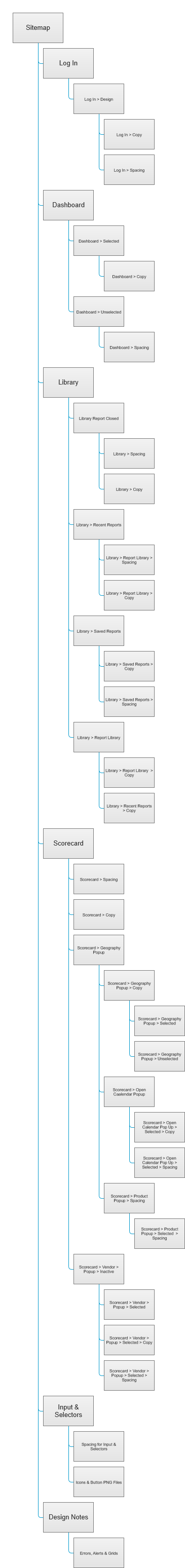 Log InUser Interface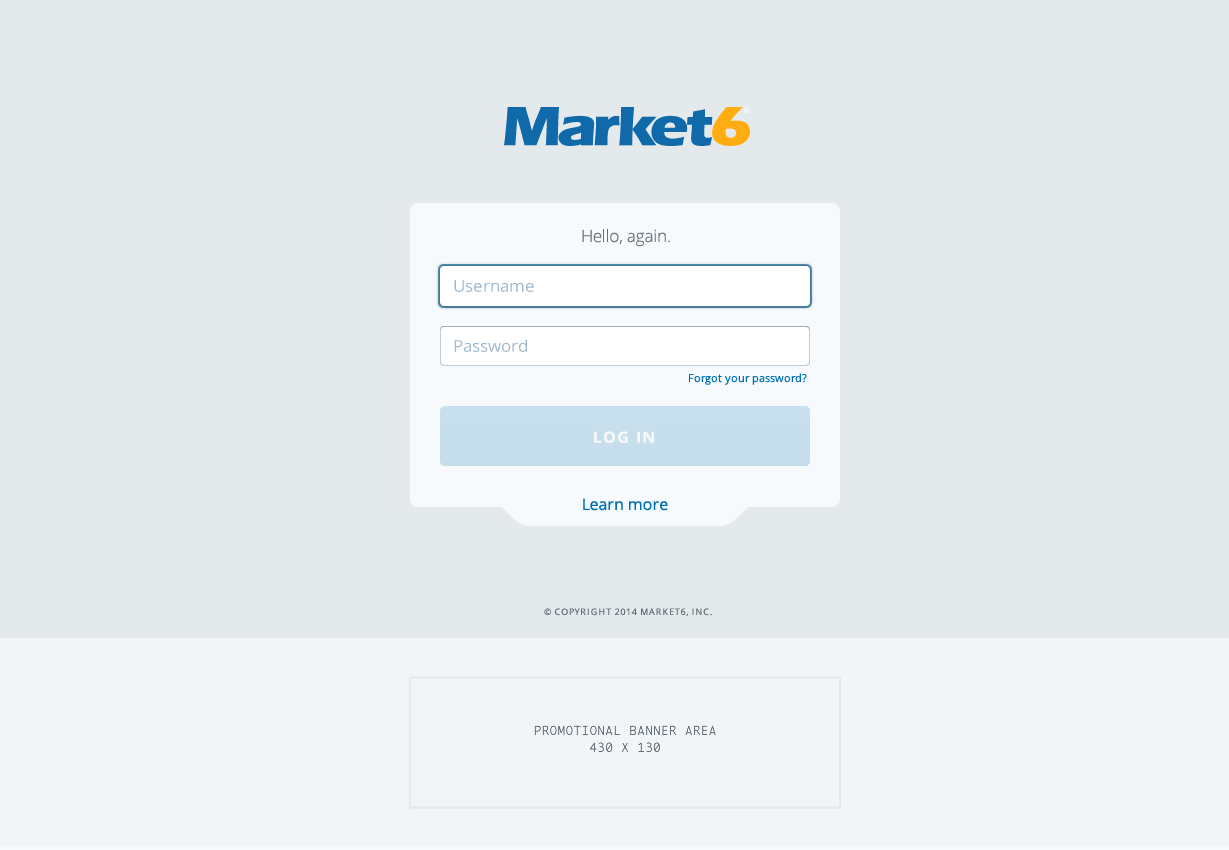 Log In > DesignLog In > CopyUser Interface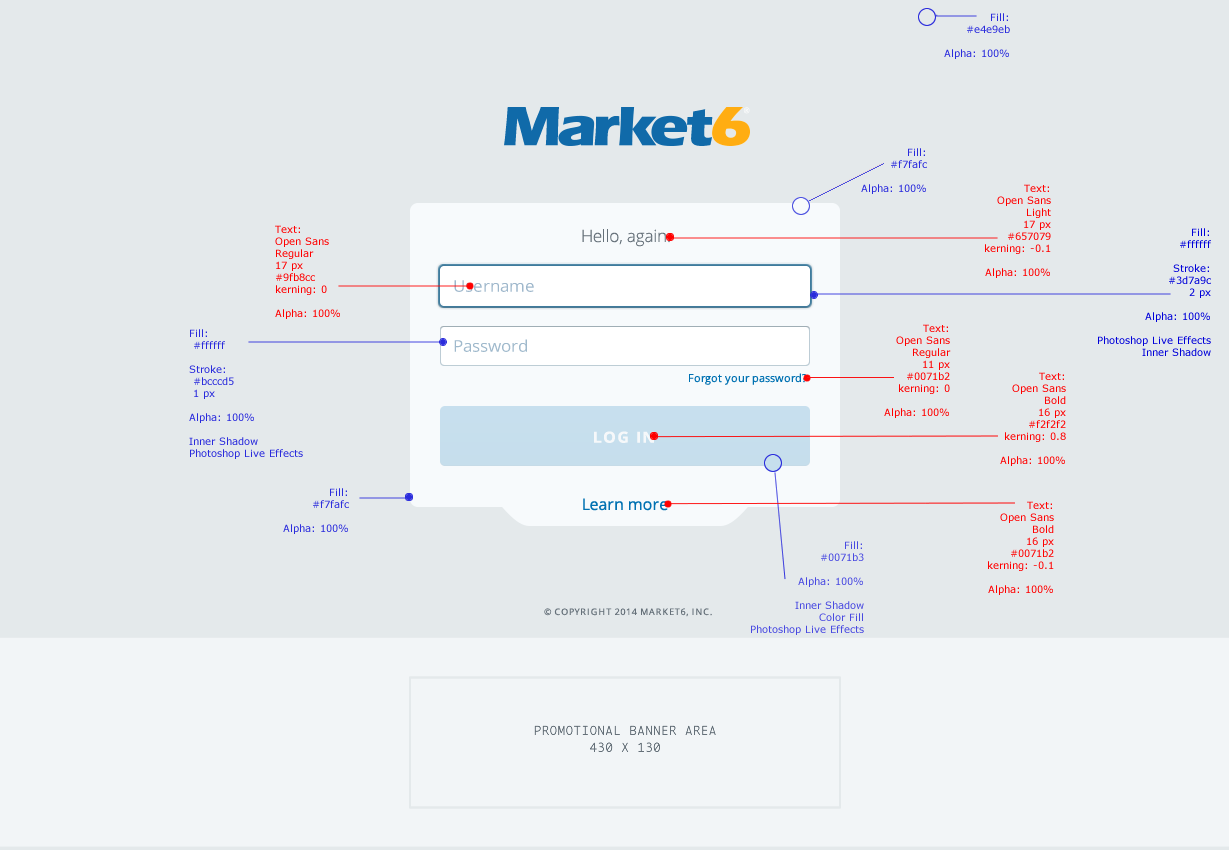 Log In > SpacingUser Interface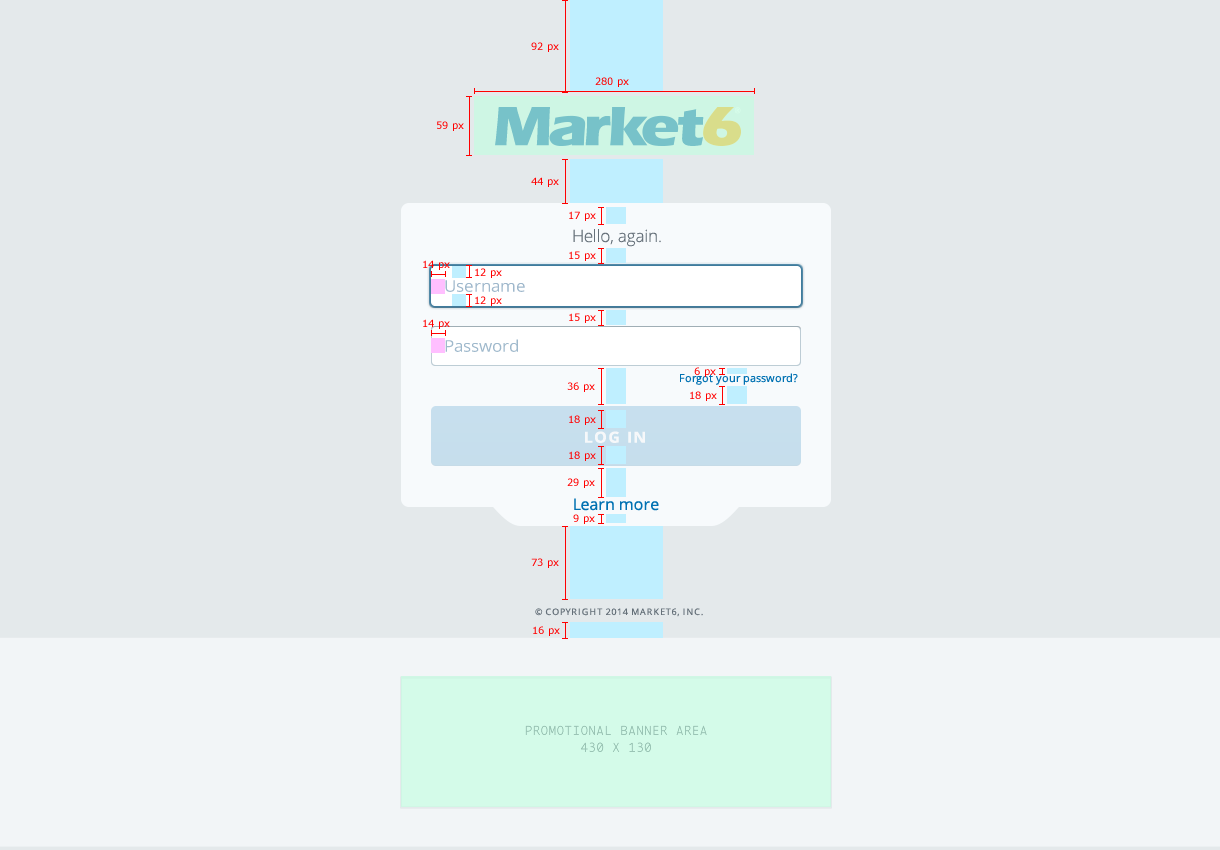 DashboardUser Interface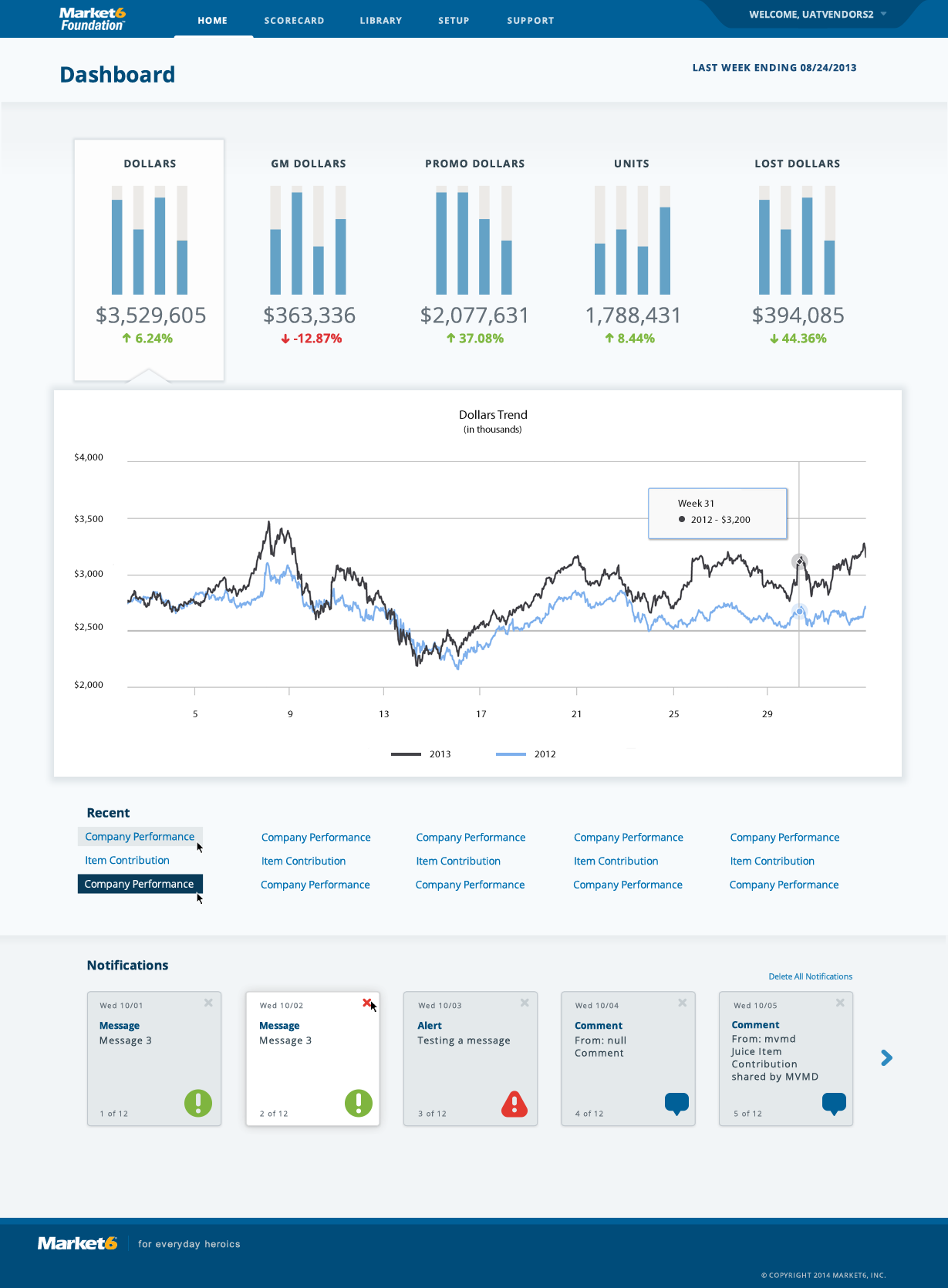 Dashboard > SelectedUser InterfaceDashboard > CopyUser Interface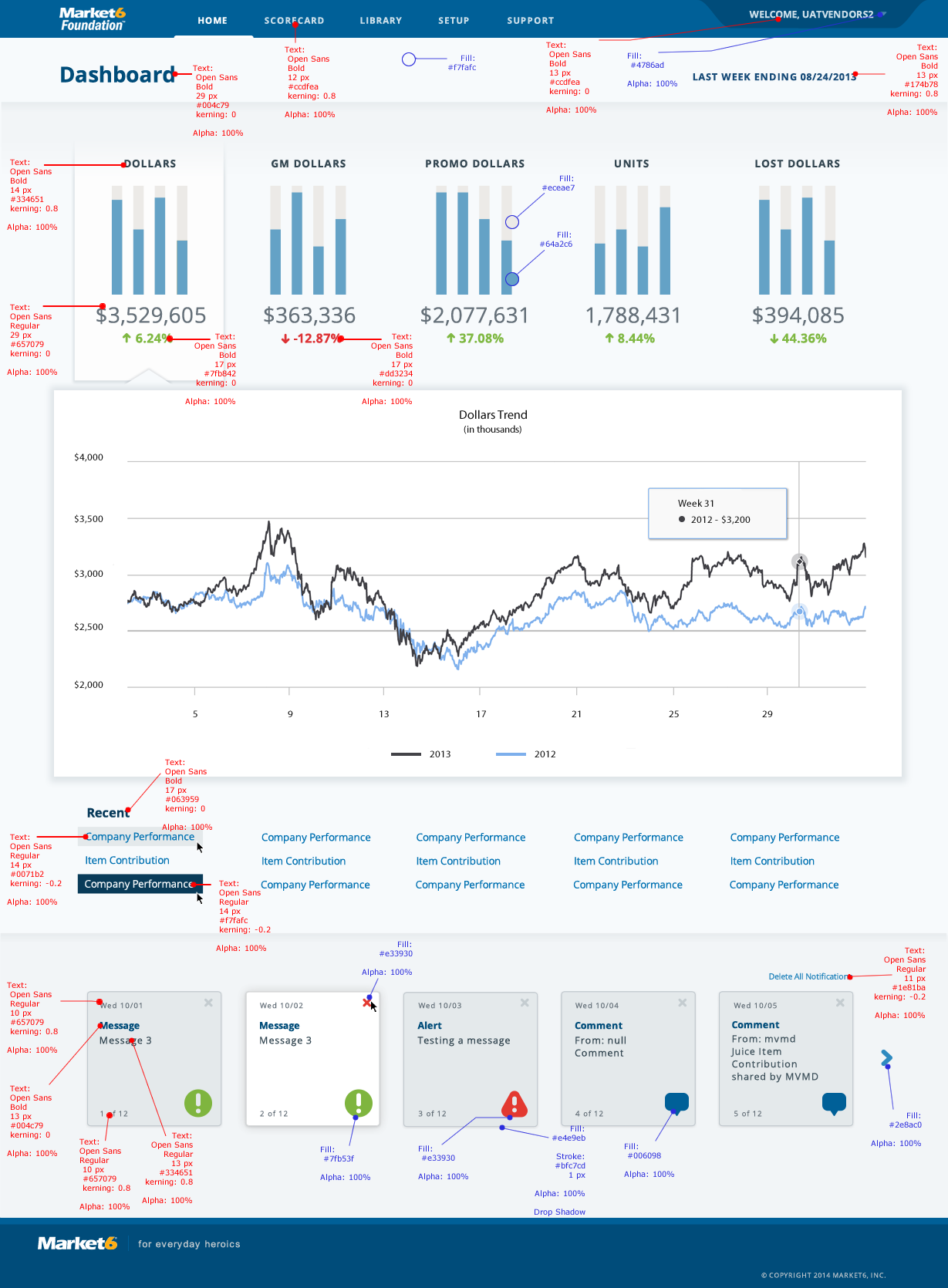 Dashboard > UnselectedUser Interface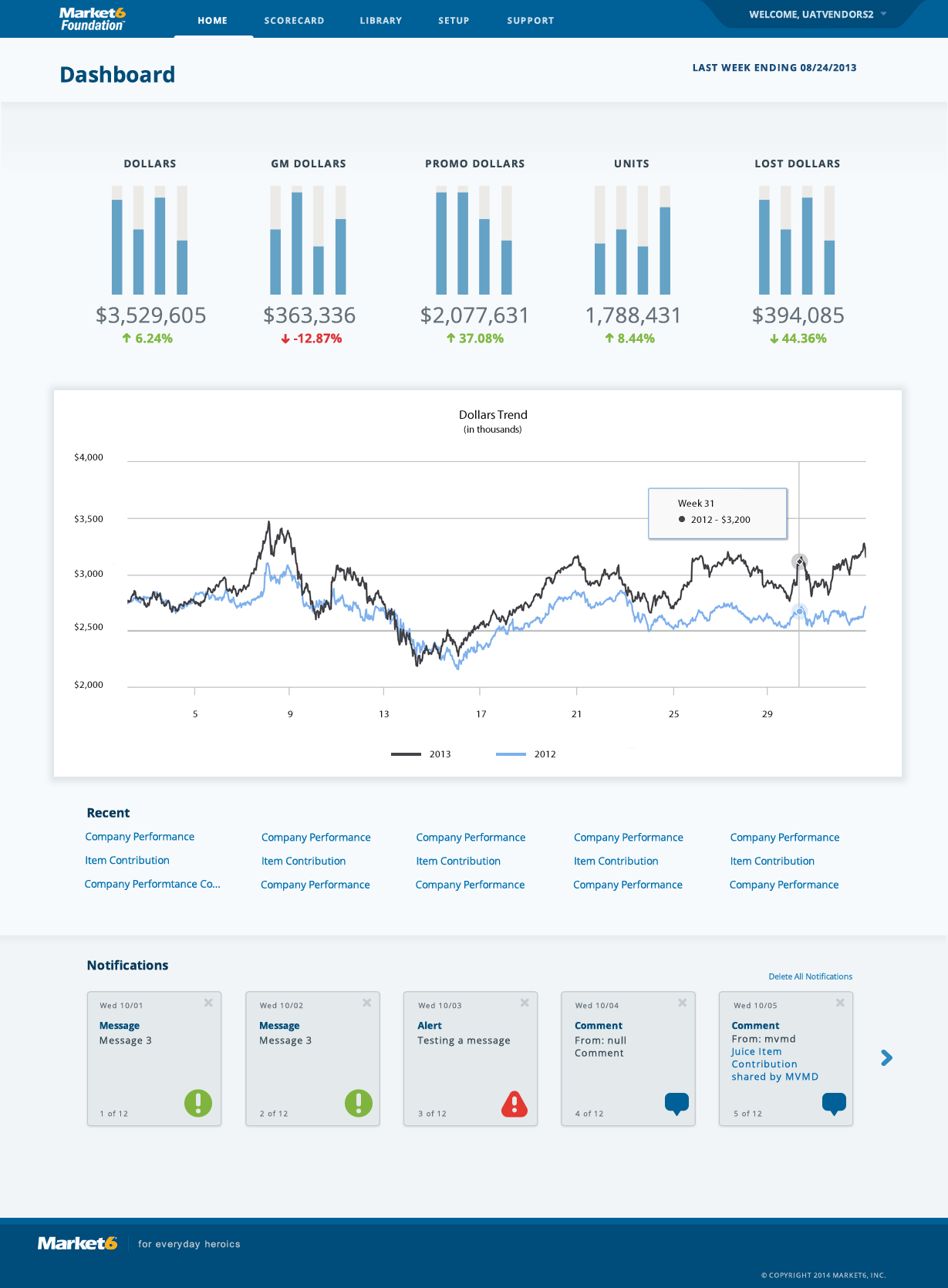 Dashboard > SpacingUser Interface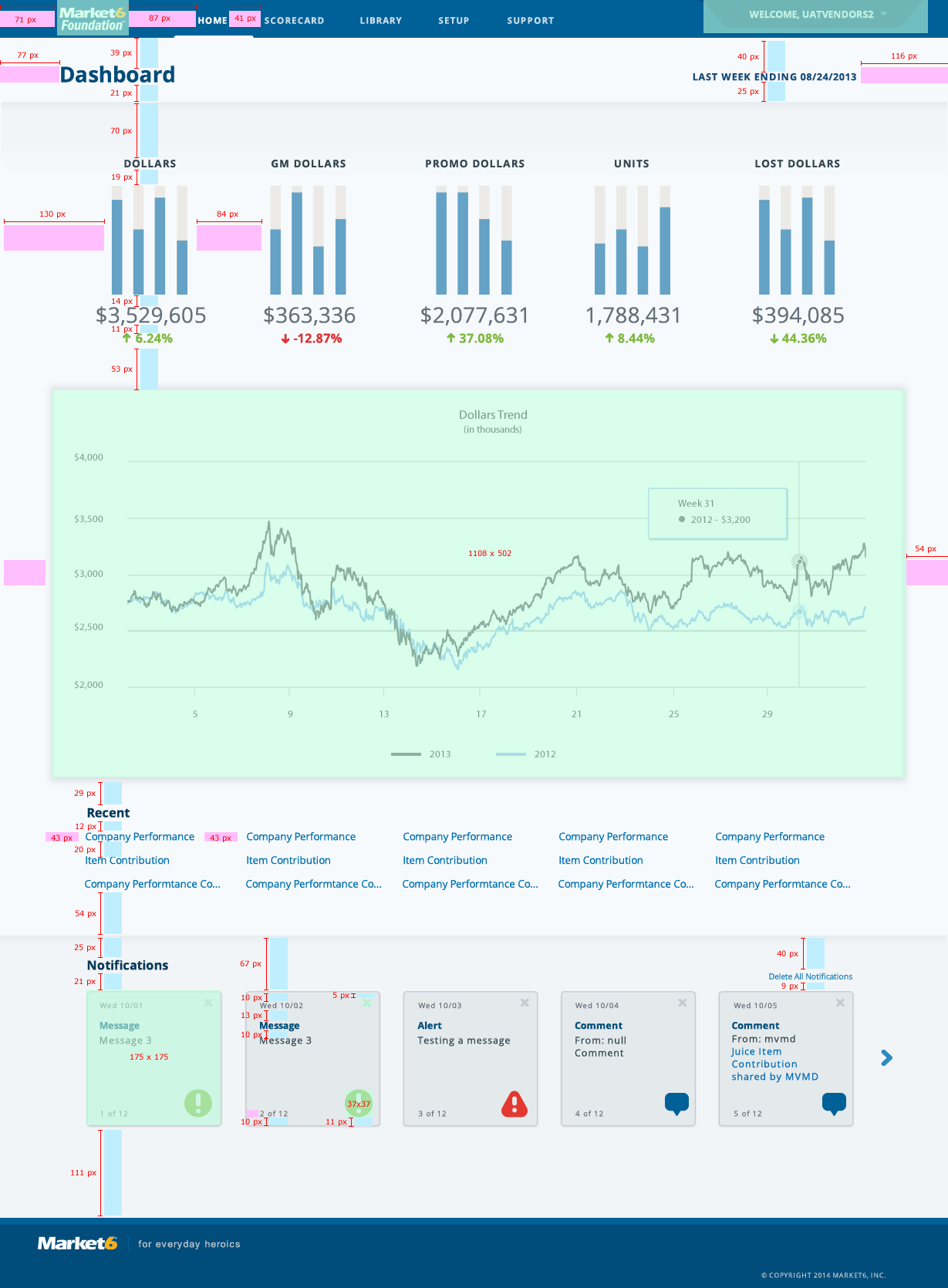 LibraryUser Interface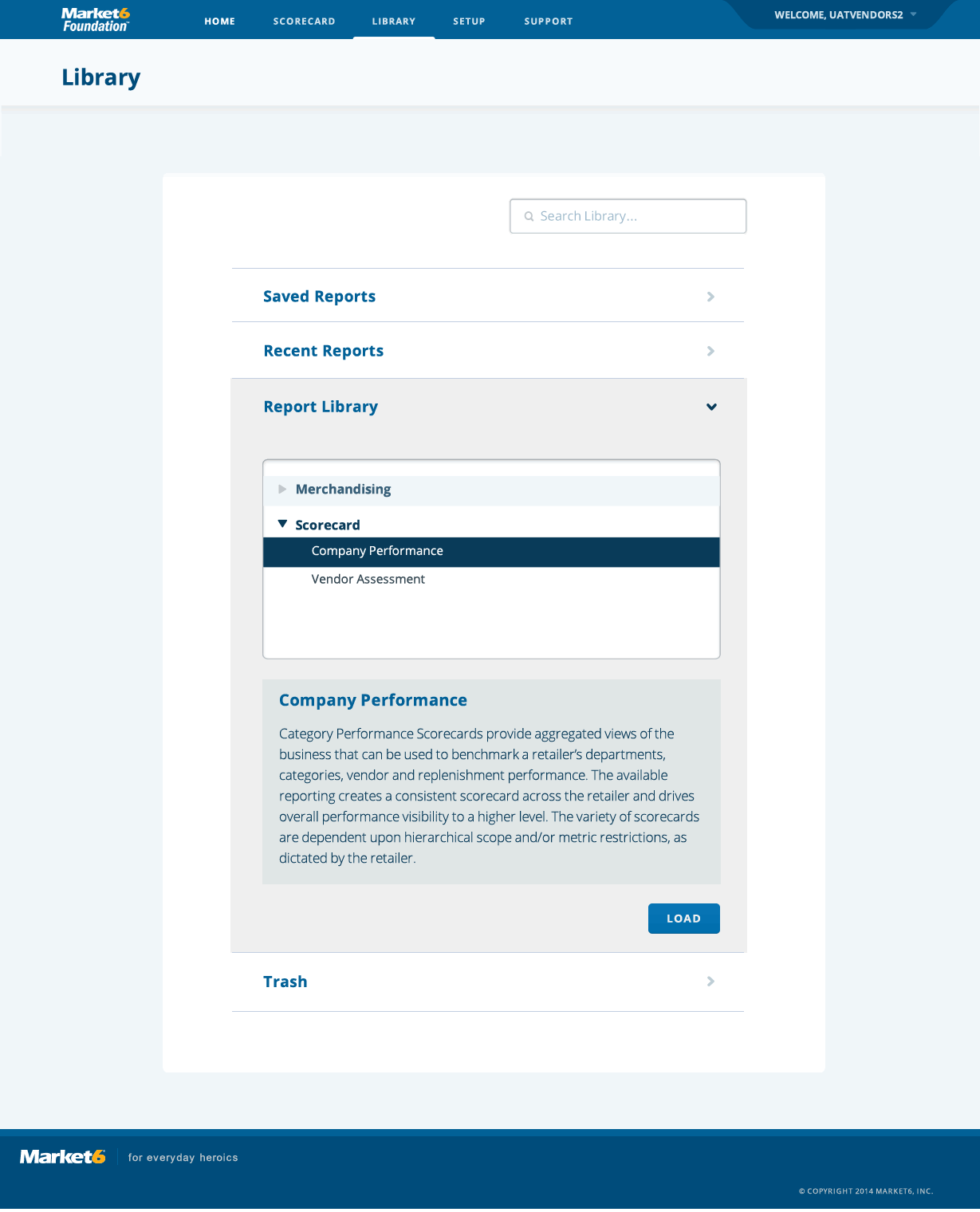 Library Report ClosedUser Interface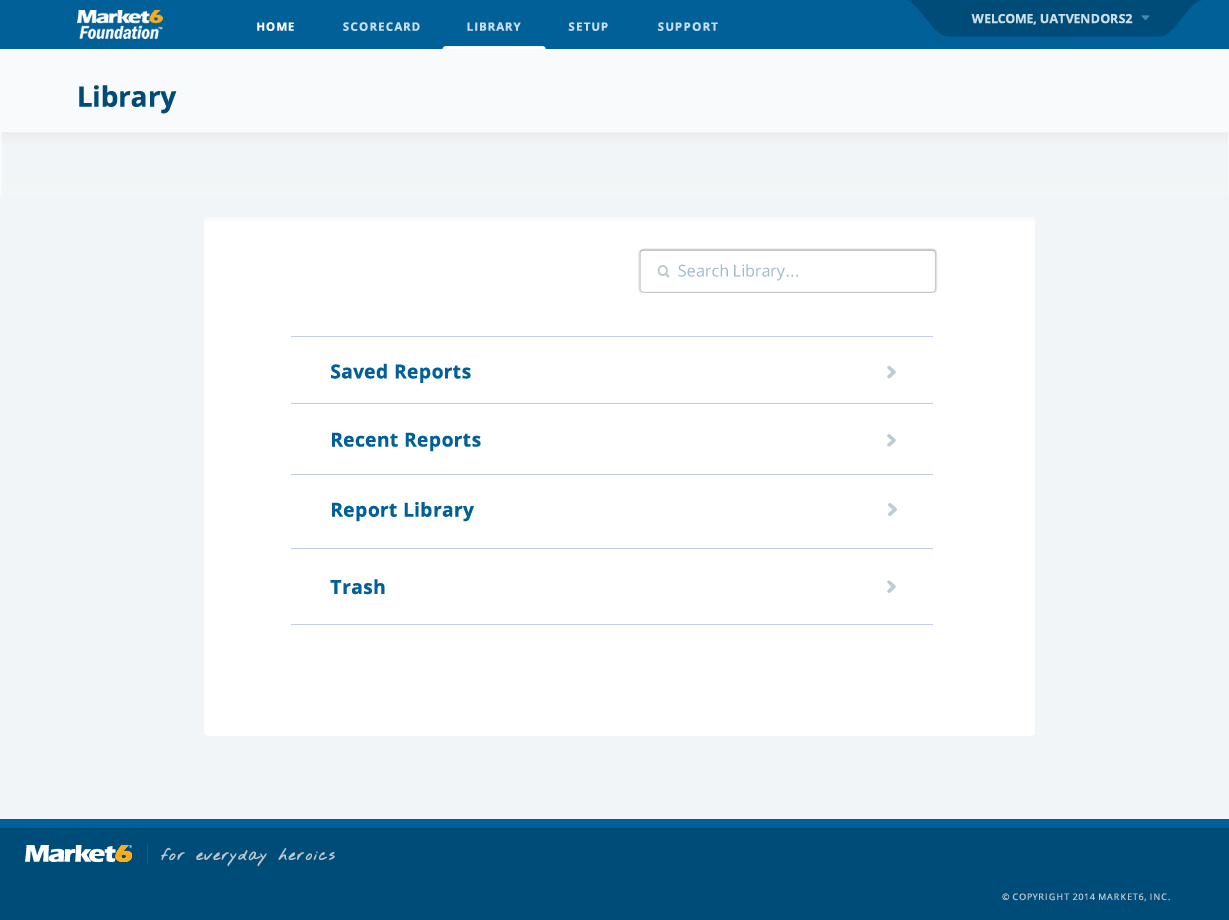 Library > SpacingUser Interface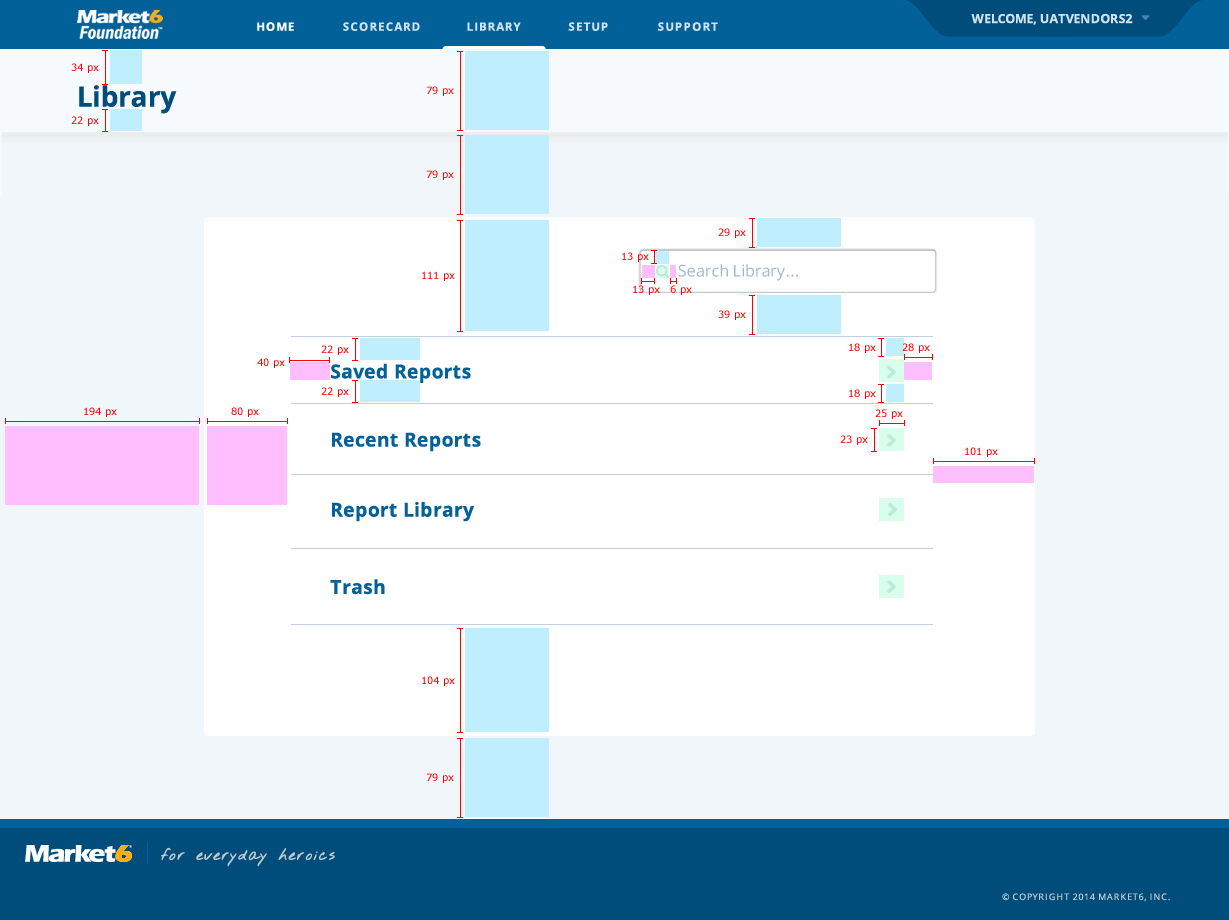 Library > CopyUser Interface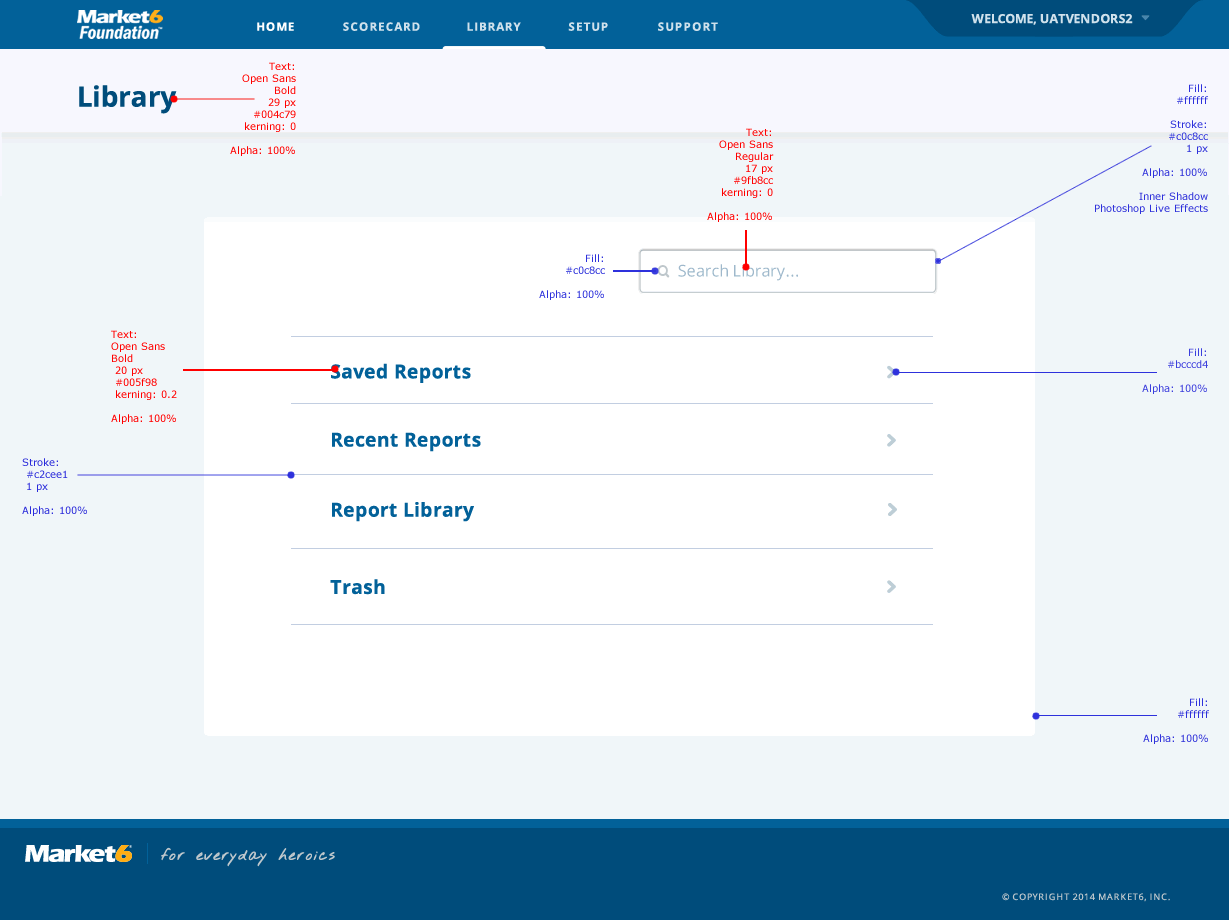 Library > Recent ReportsUser Interface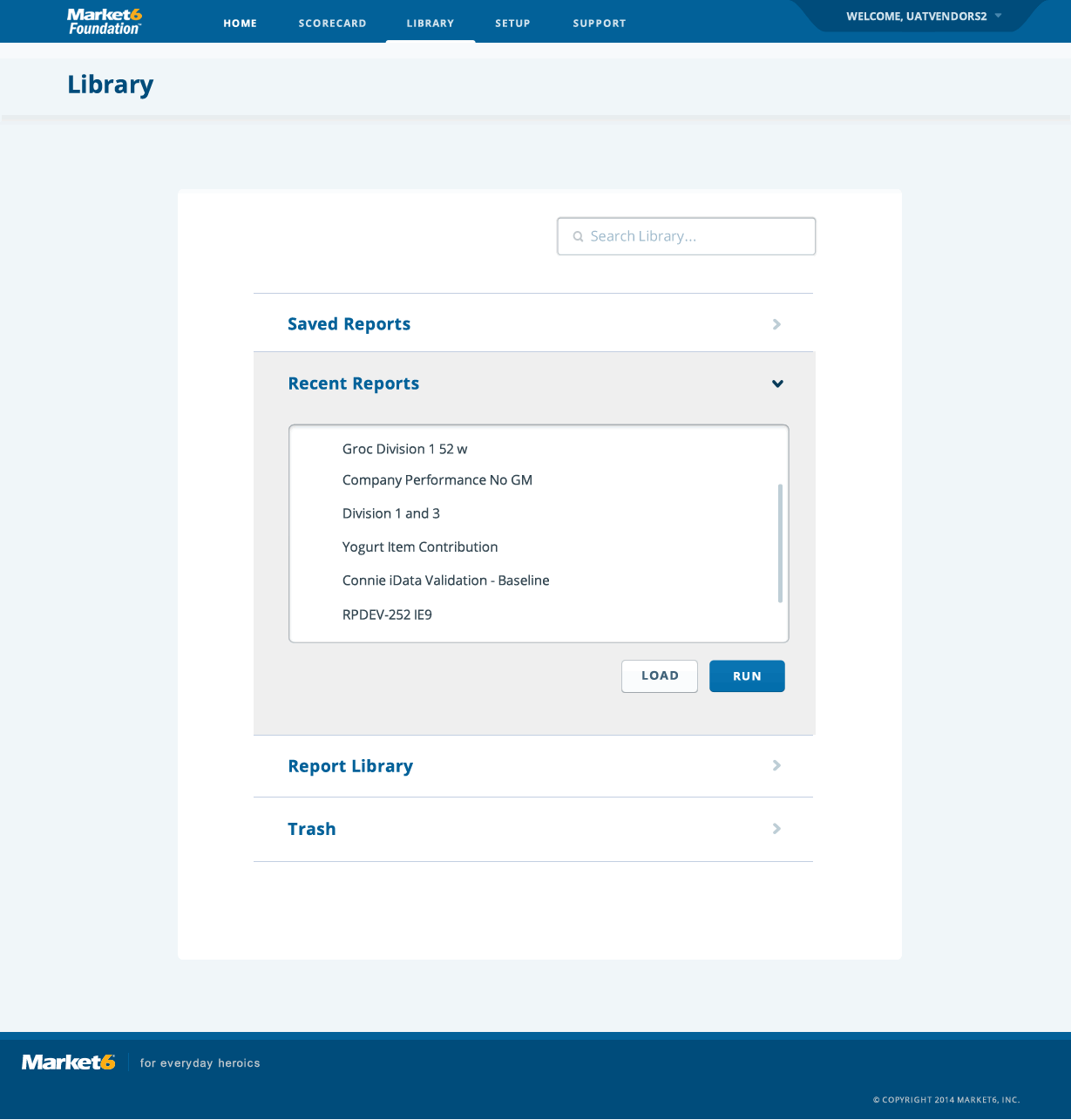 Library > Report Library > SpacingUser Interface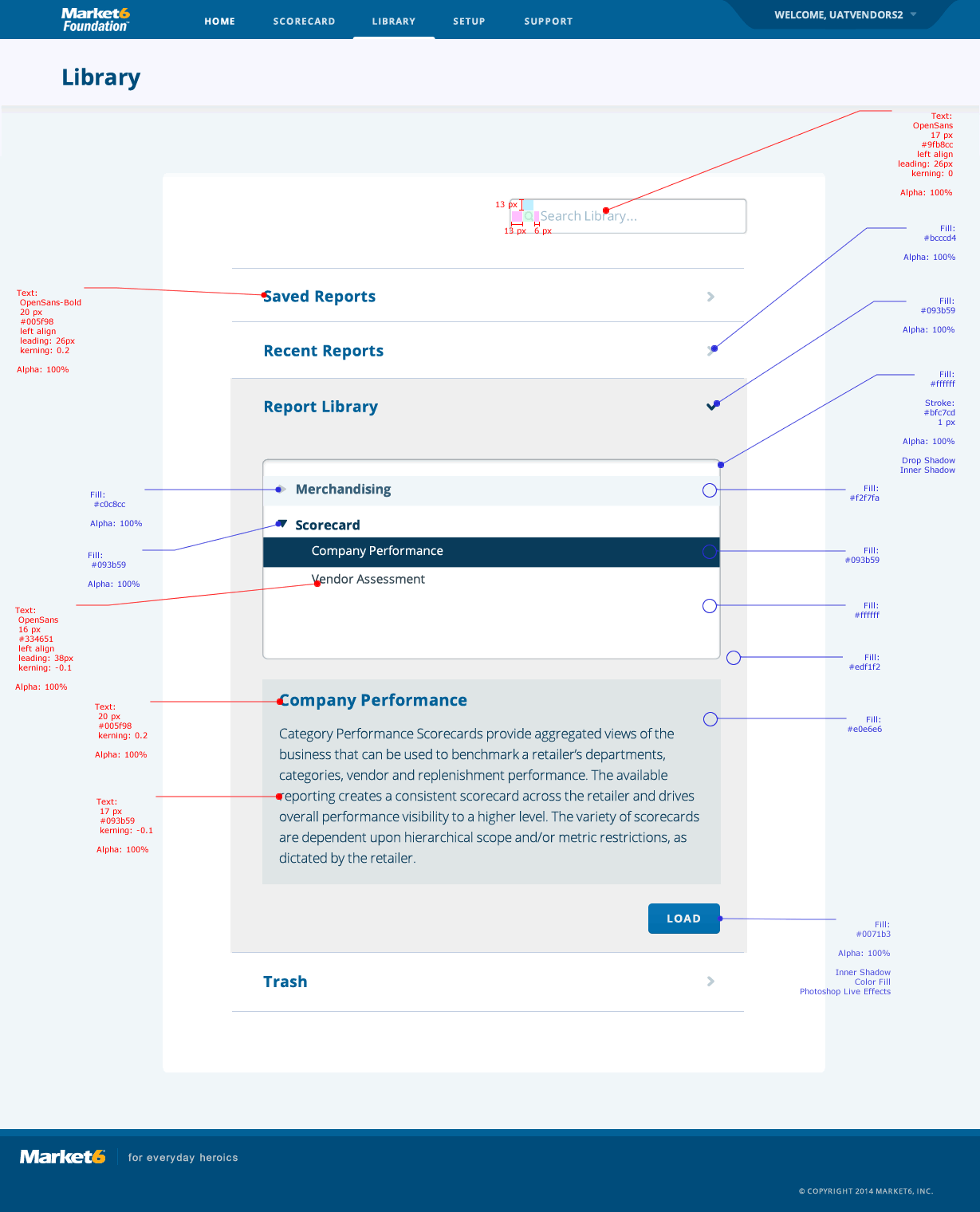 Library > Report Library > CopyUser Interface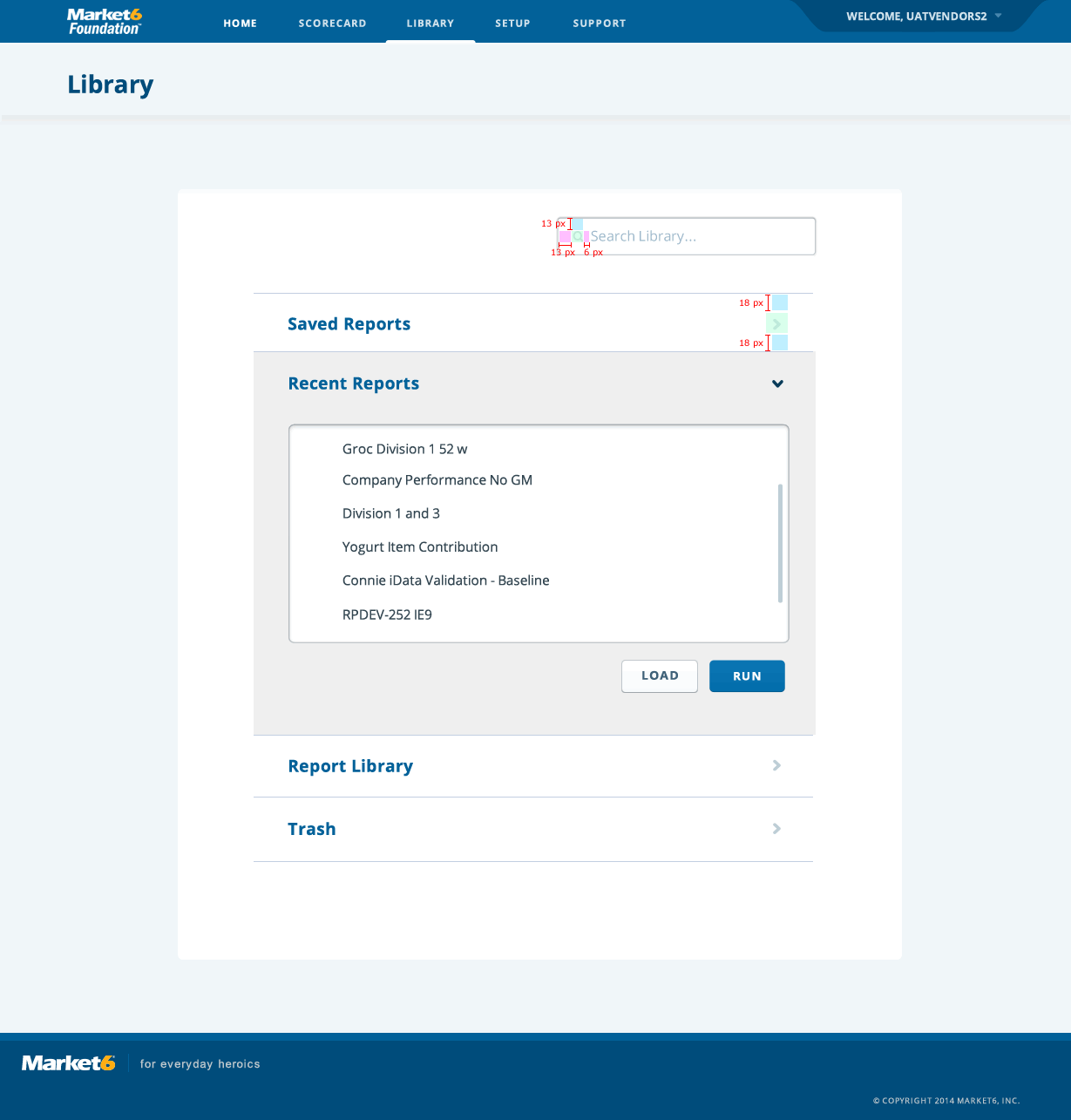 Library > Saved ReportsUser Interface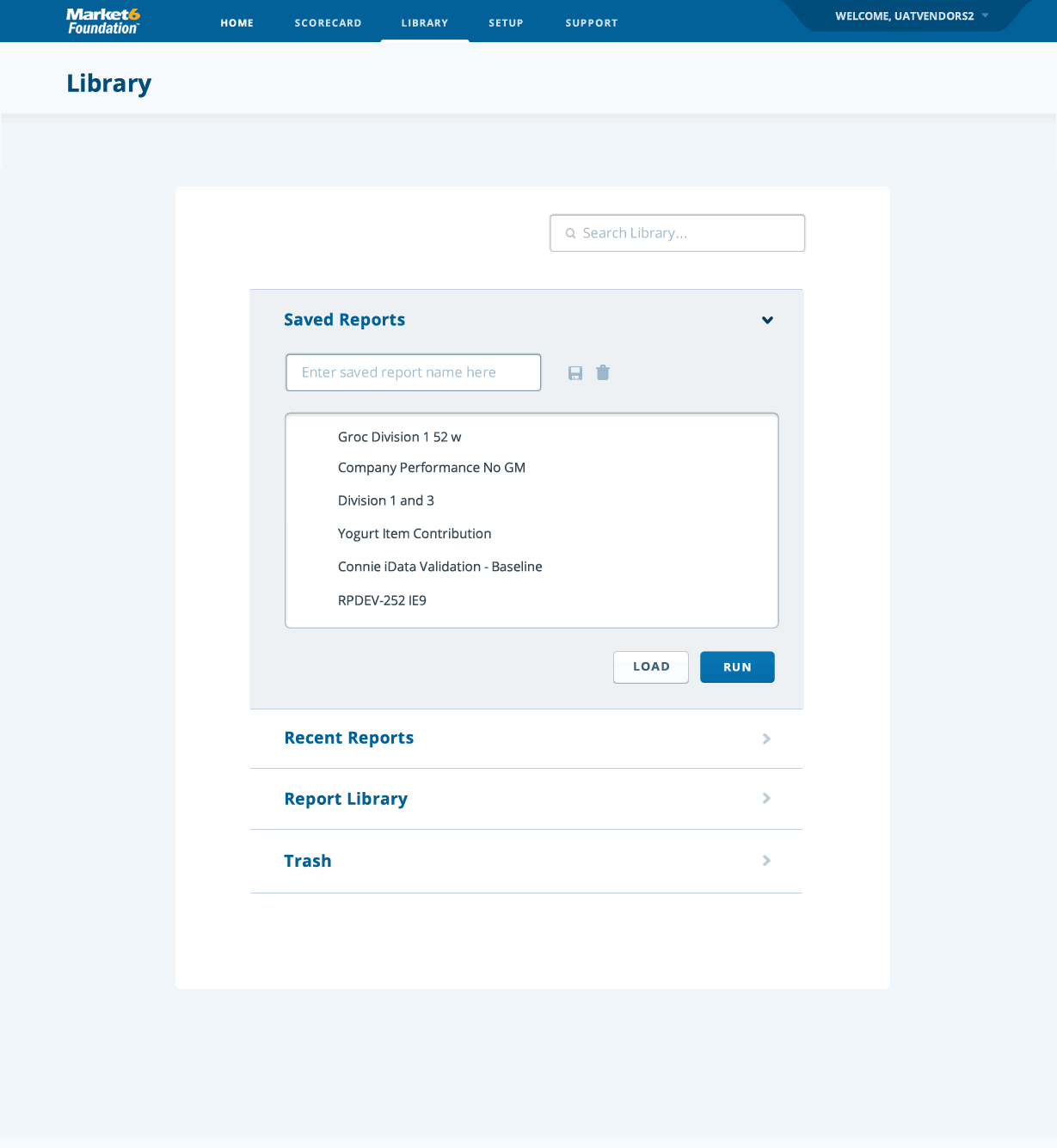 Library > Saved Reports > CopyUser Interface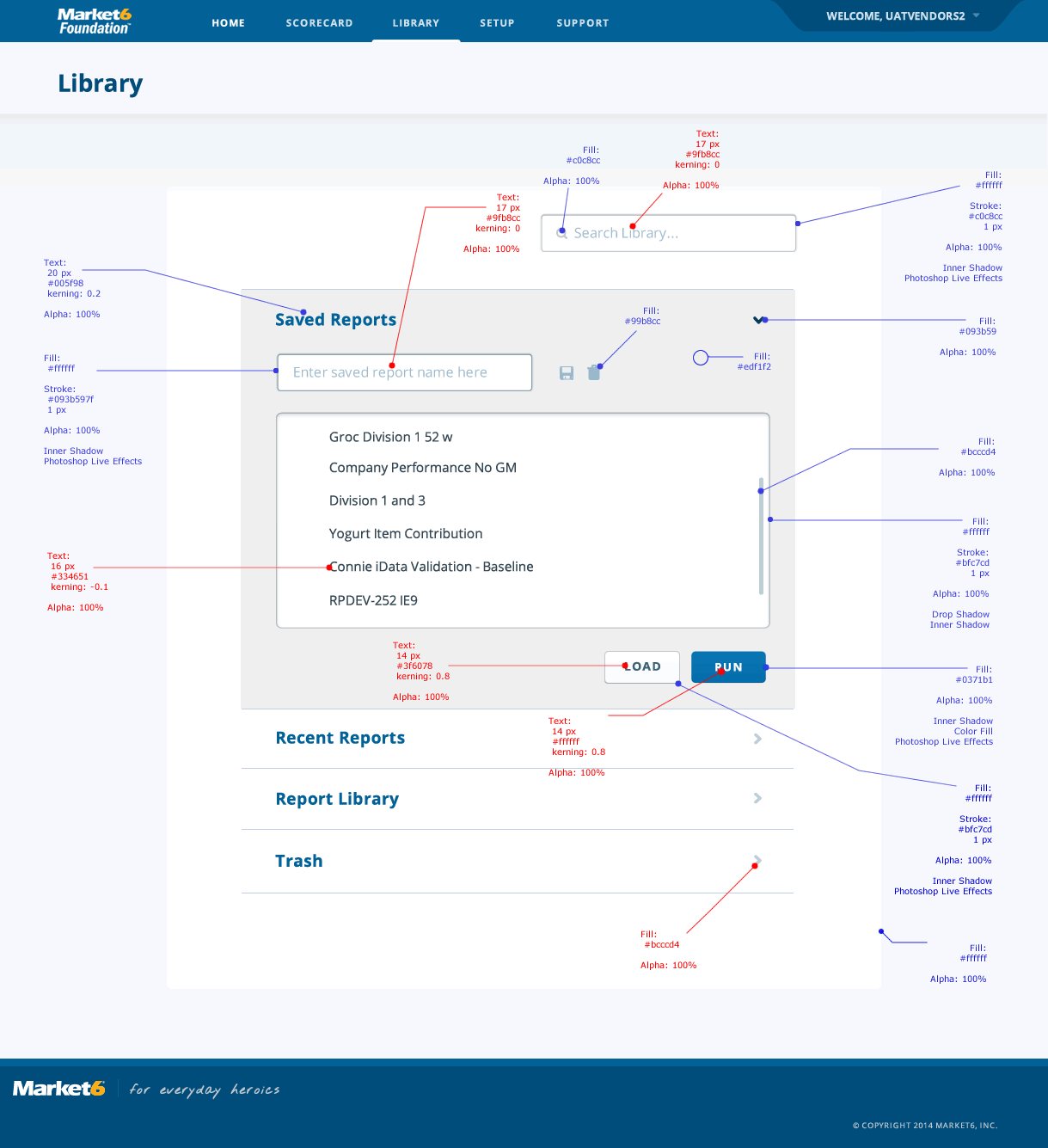 Library > Saved Reports > SpacingUser Interface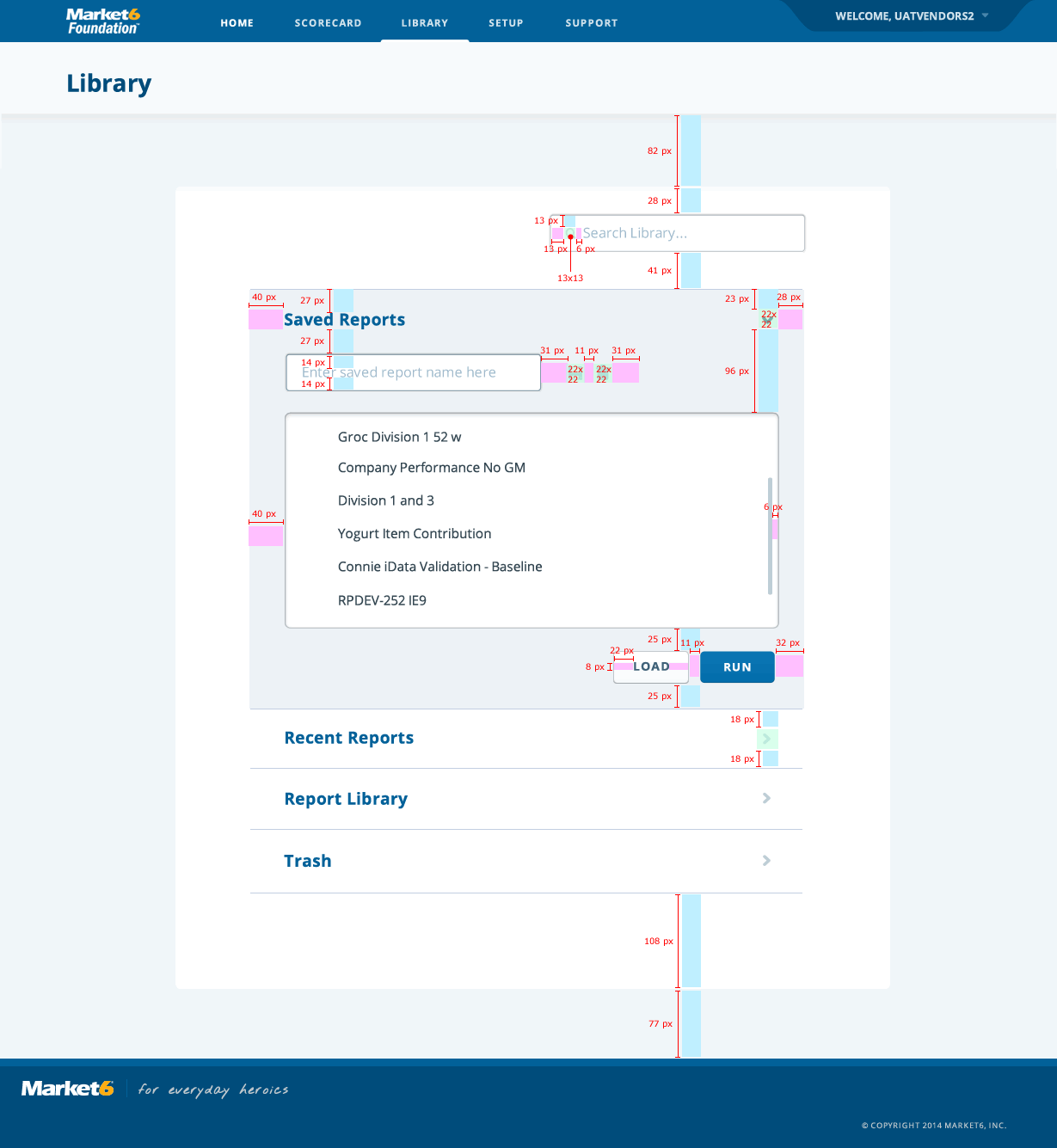 Library > Report LibraryUser InterfaceLibrary > Report Library  > CopyUser Interface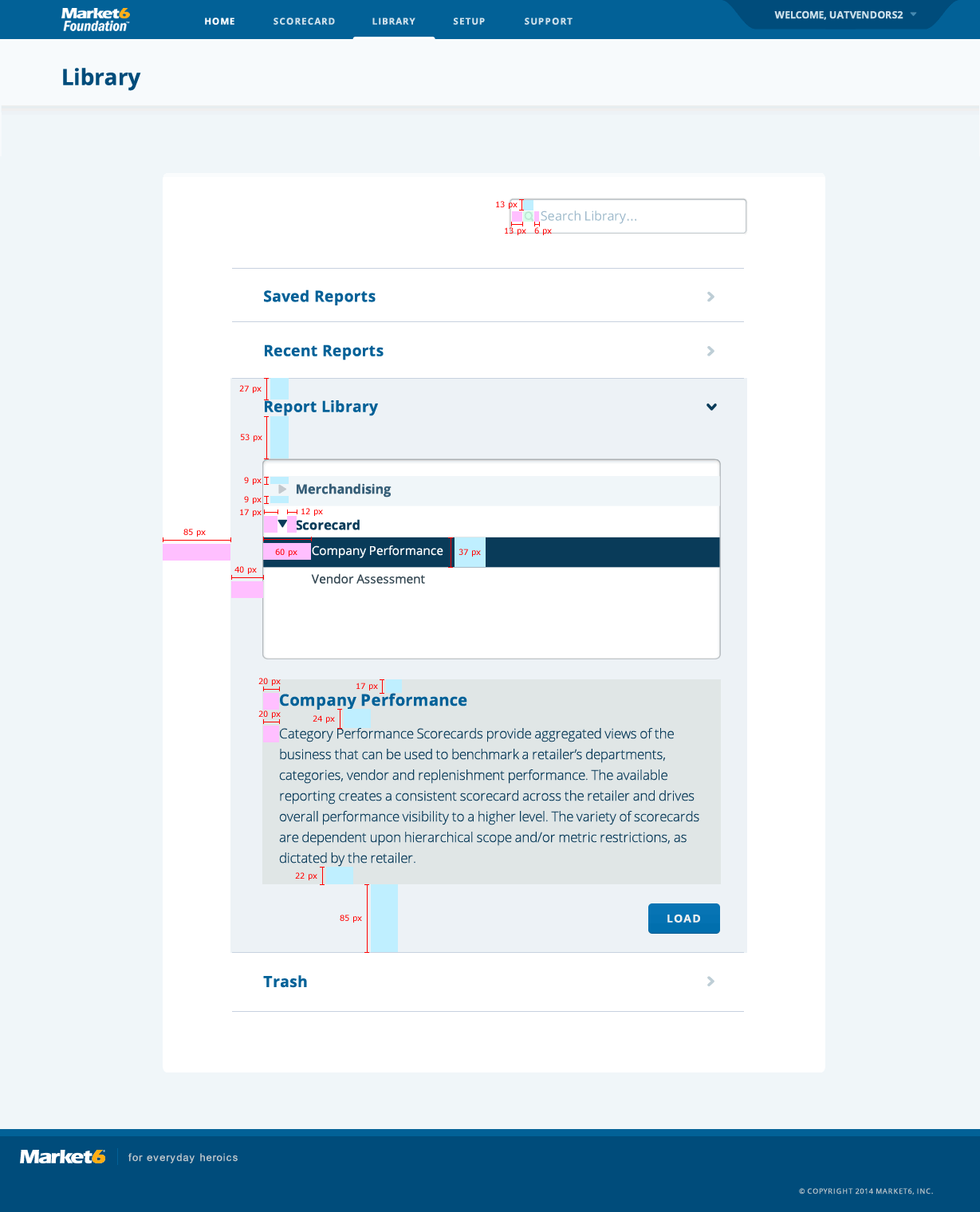 Library > Recent Reports > CopyUser InterfaceScorecardUser Interface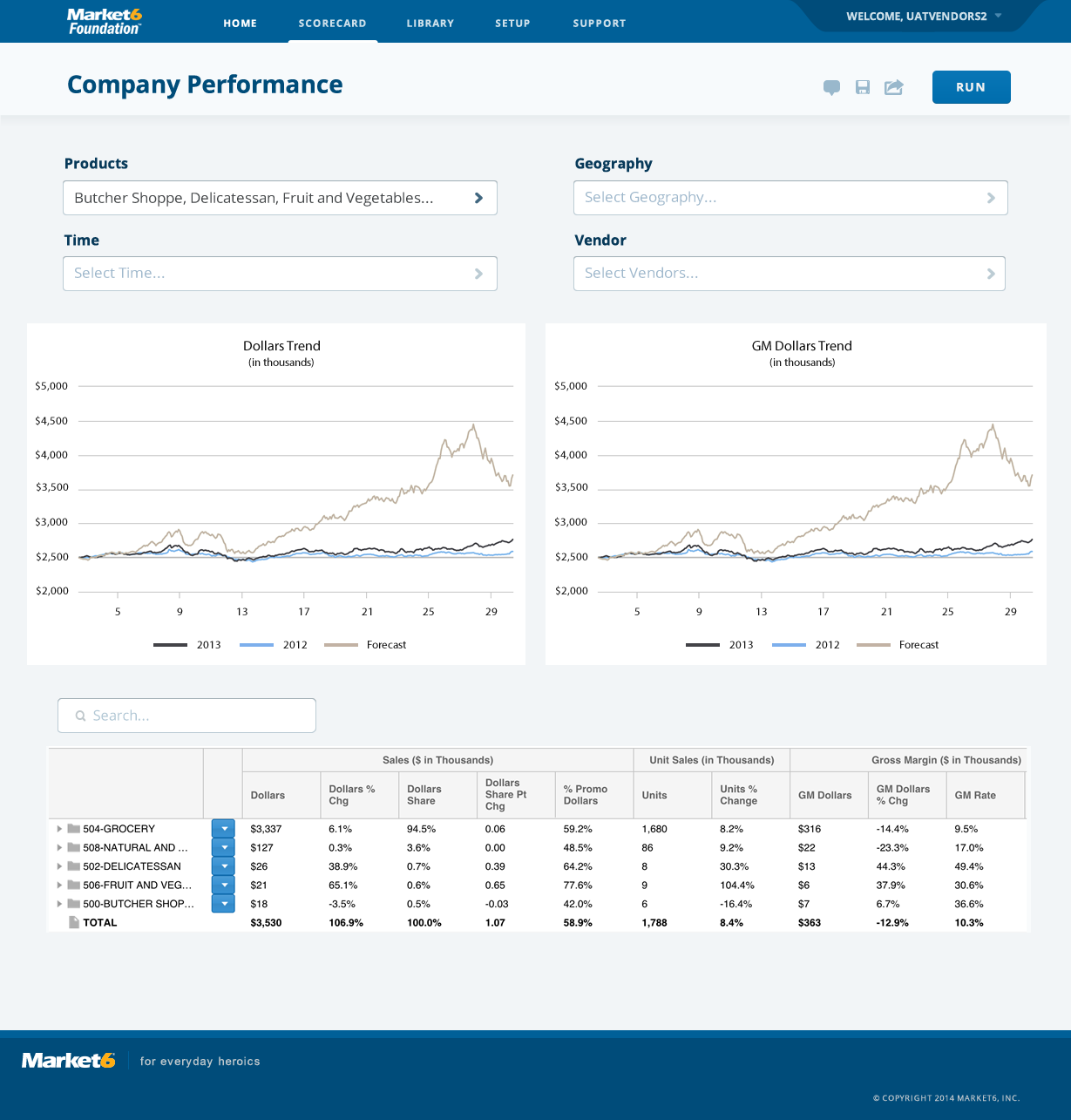 Scorecard > SpacingUser Interface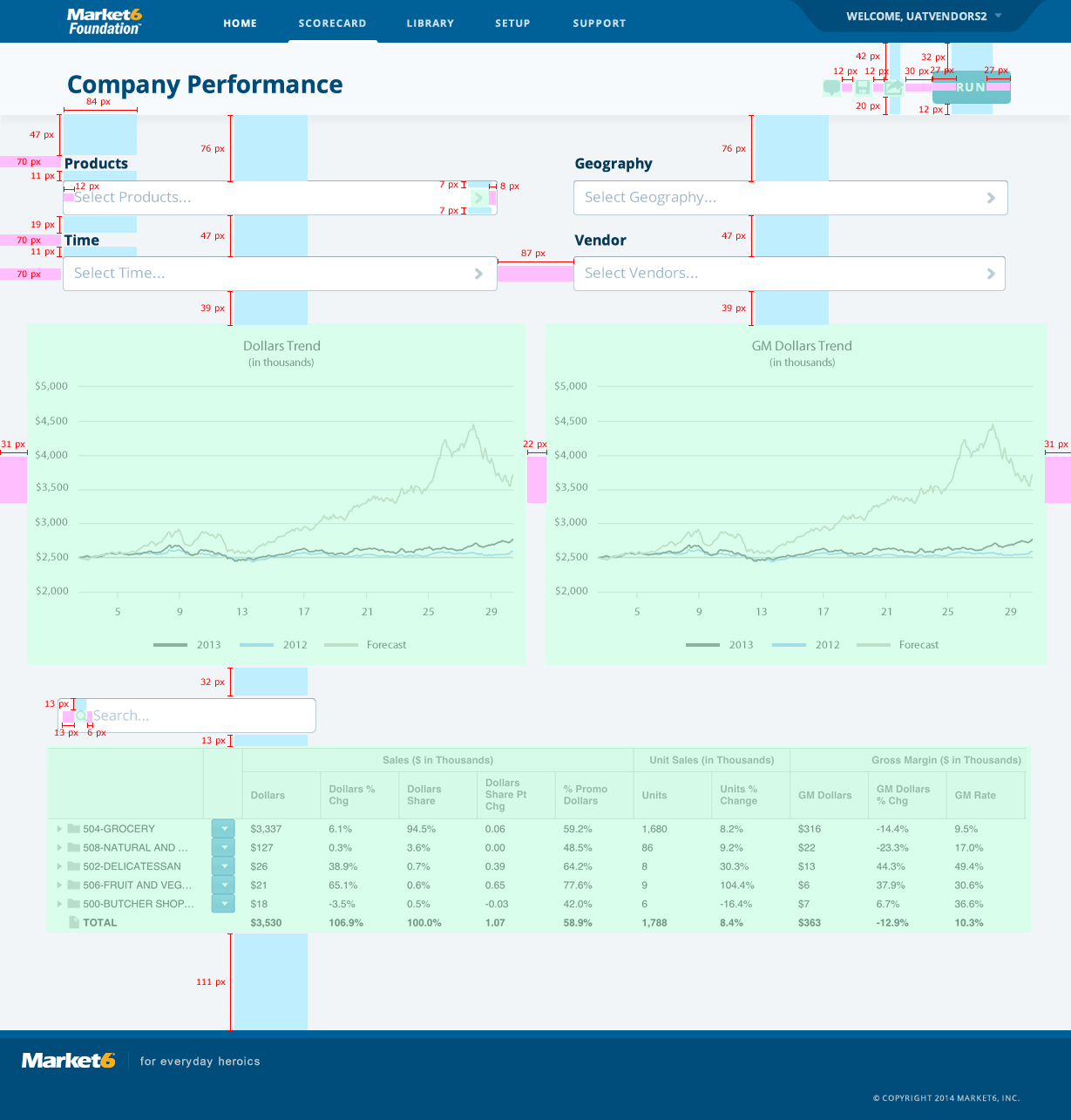 Scorecard > CopyUser Interface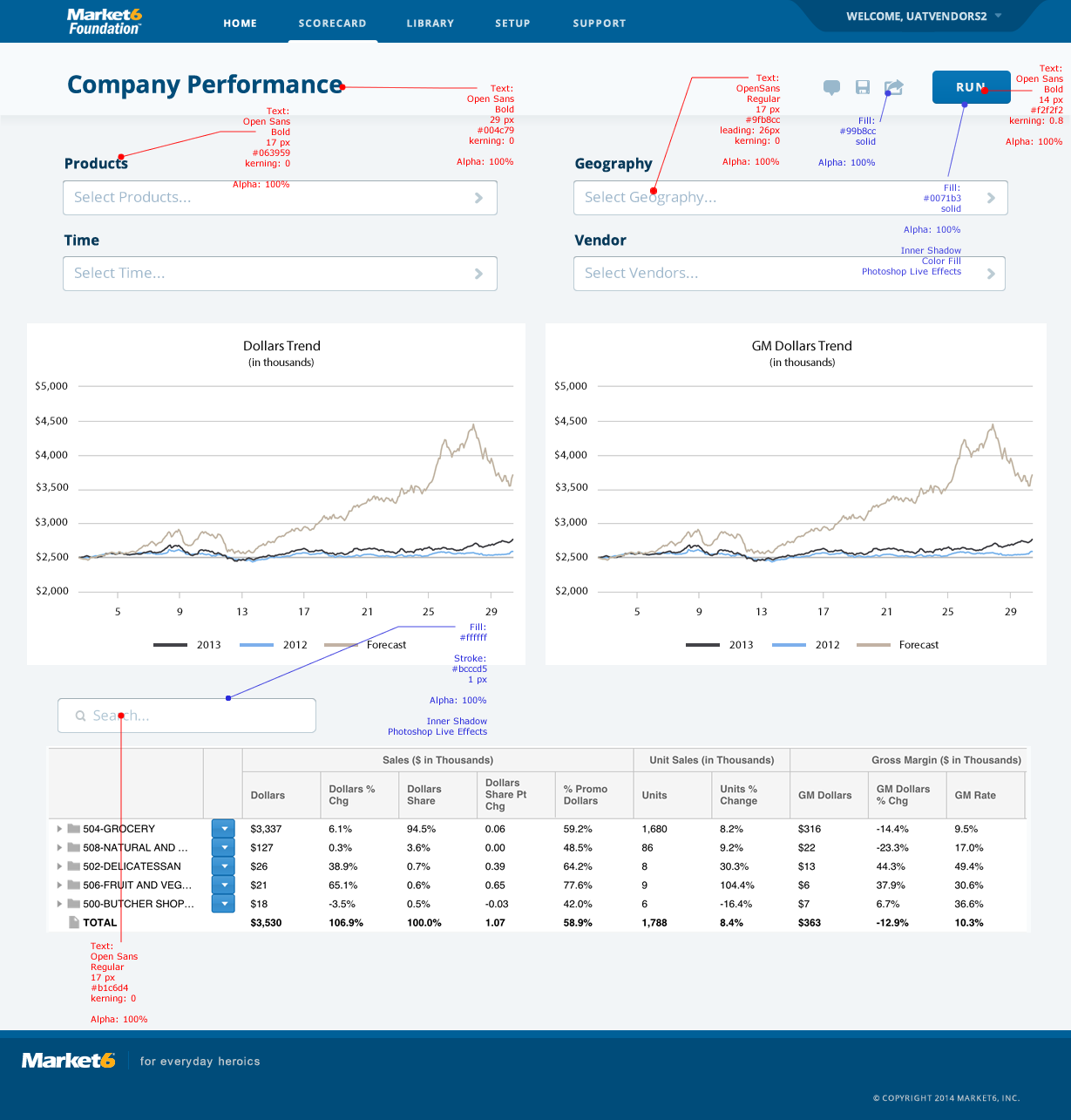 Scorecard > Geography PopupUser Interface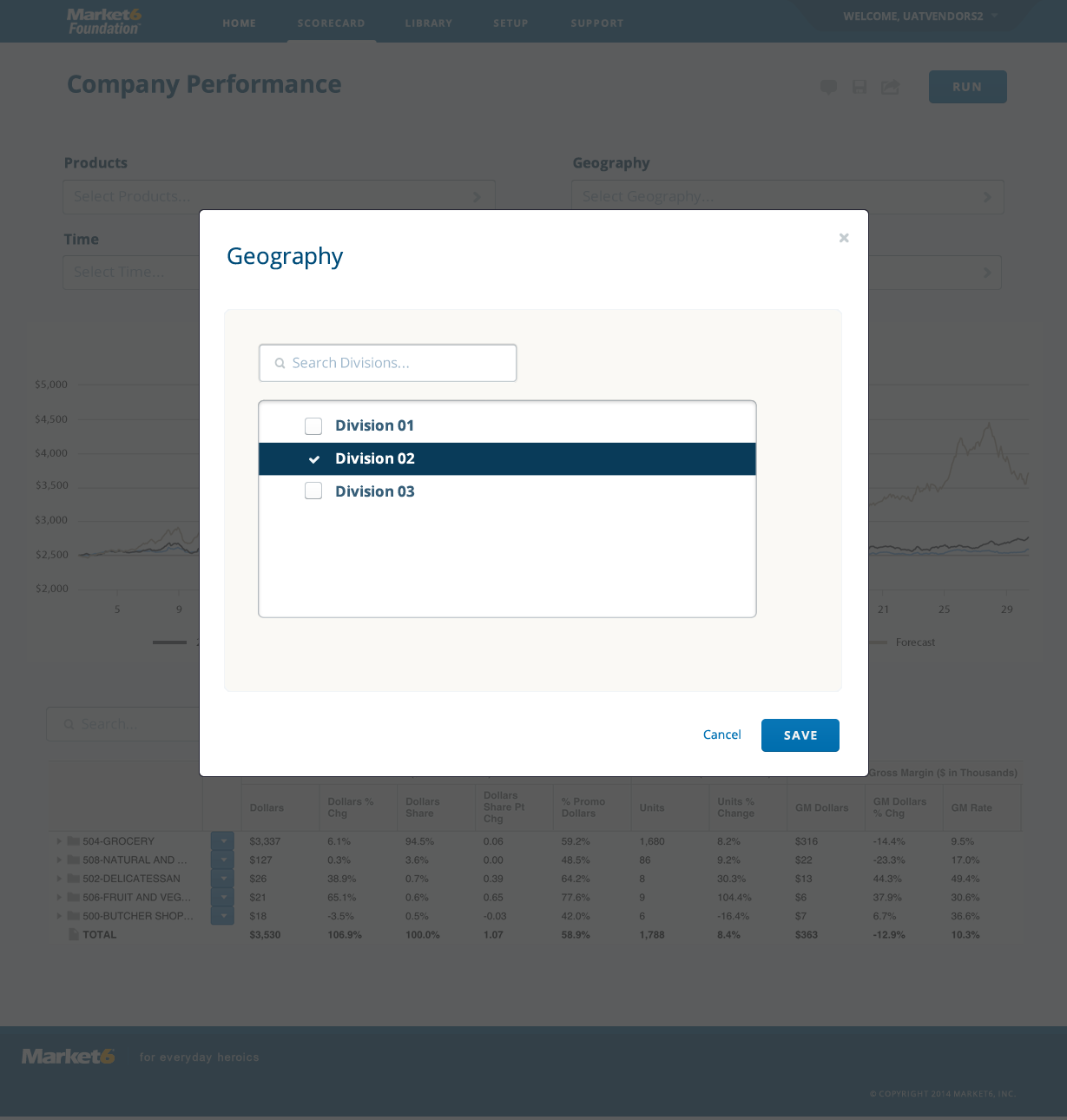 Scorecard > Geography Popup > CopyUser Interface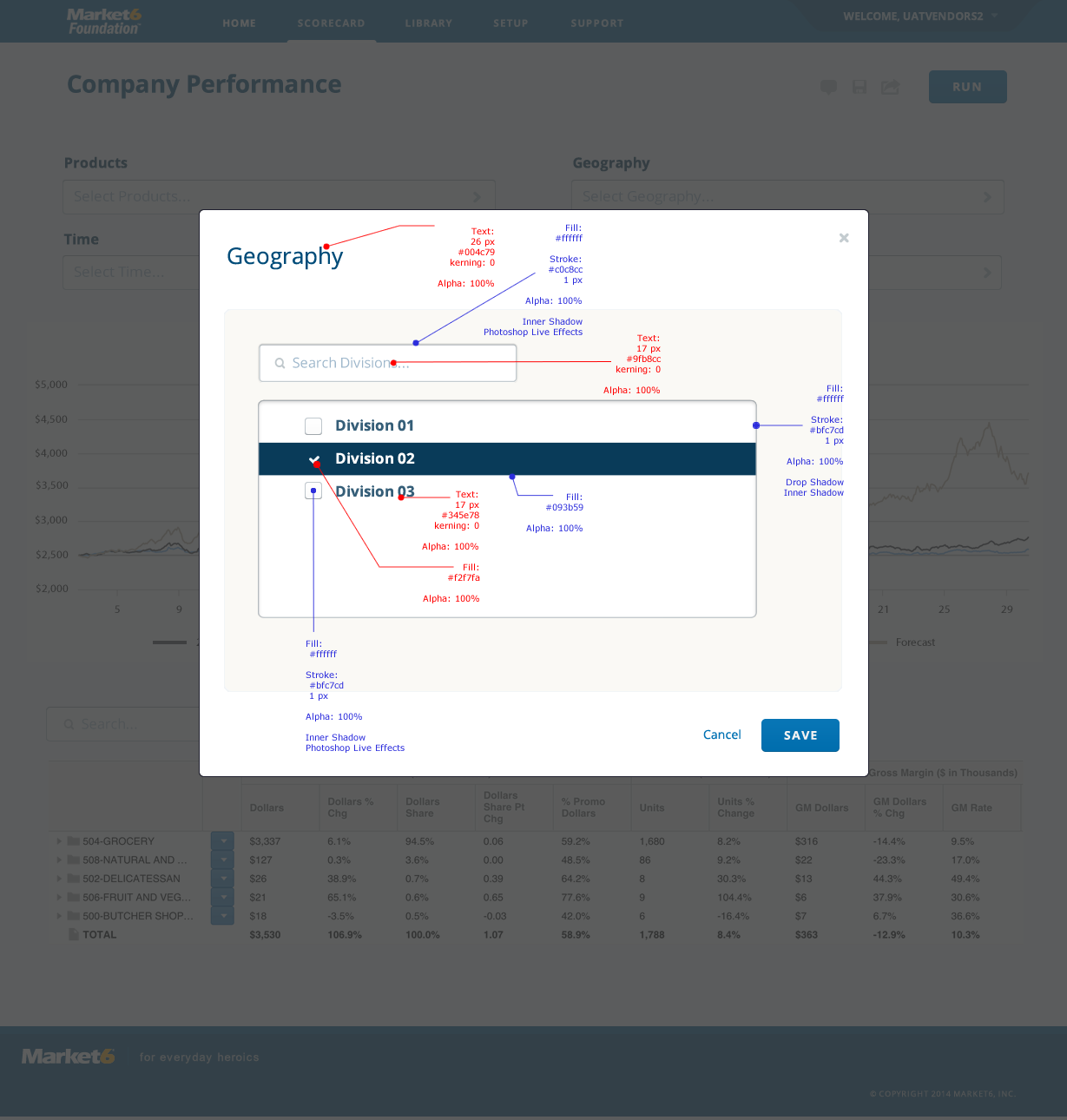 Scorecard > Geography Popup > SelectedUser InterfaceScorecard > Geography Popup > UnselectedUser Interface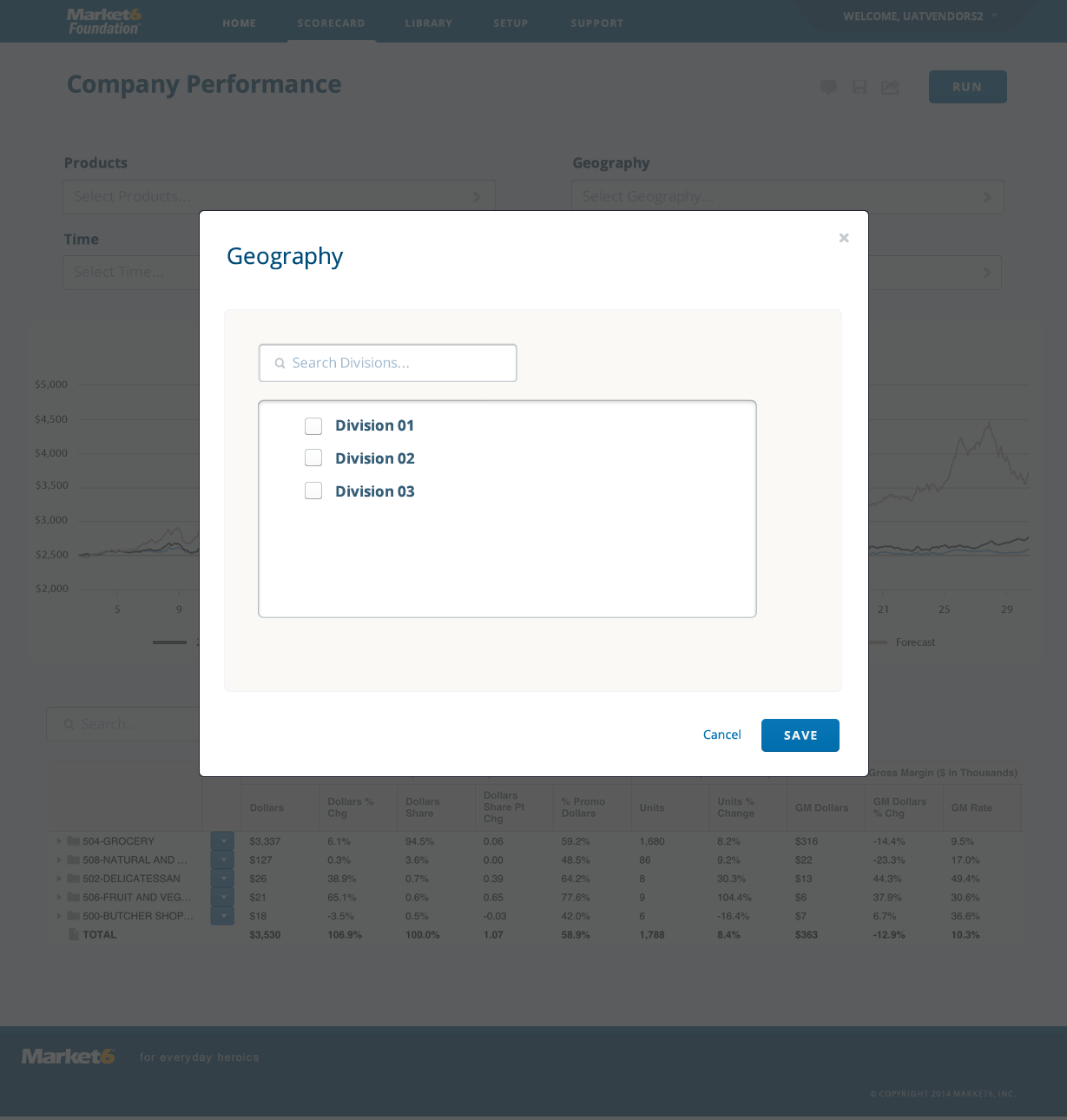 Scorecard > Open Caalendar PopupUser Interface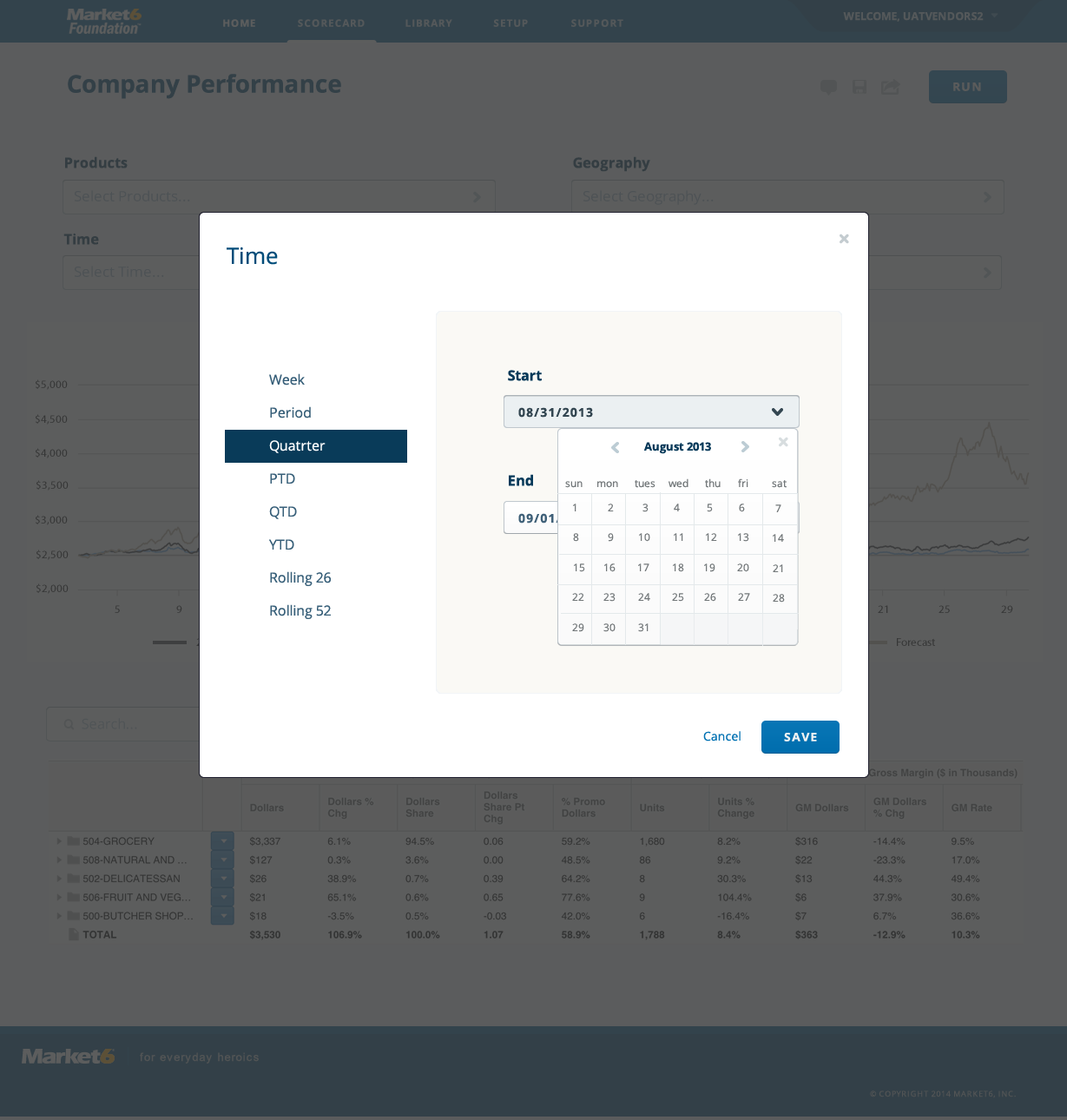 Scorecard > Open Calendar Pop Up > Selected > CopyUser Interface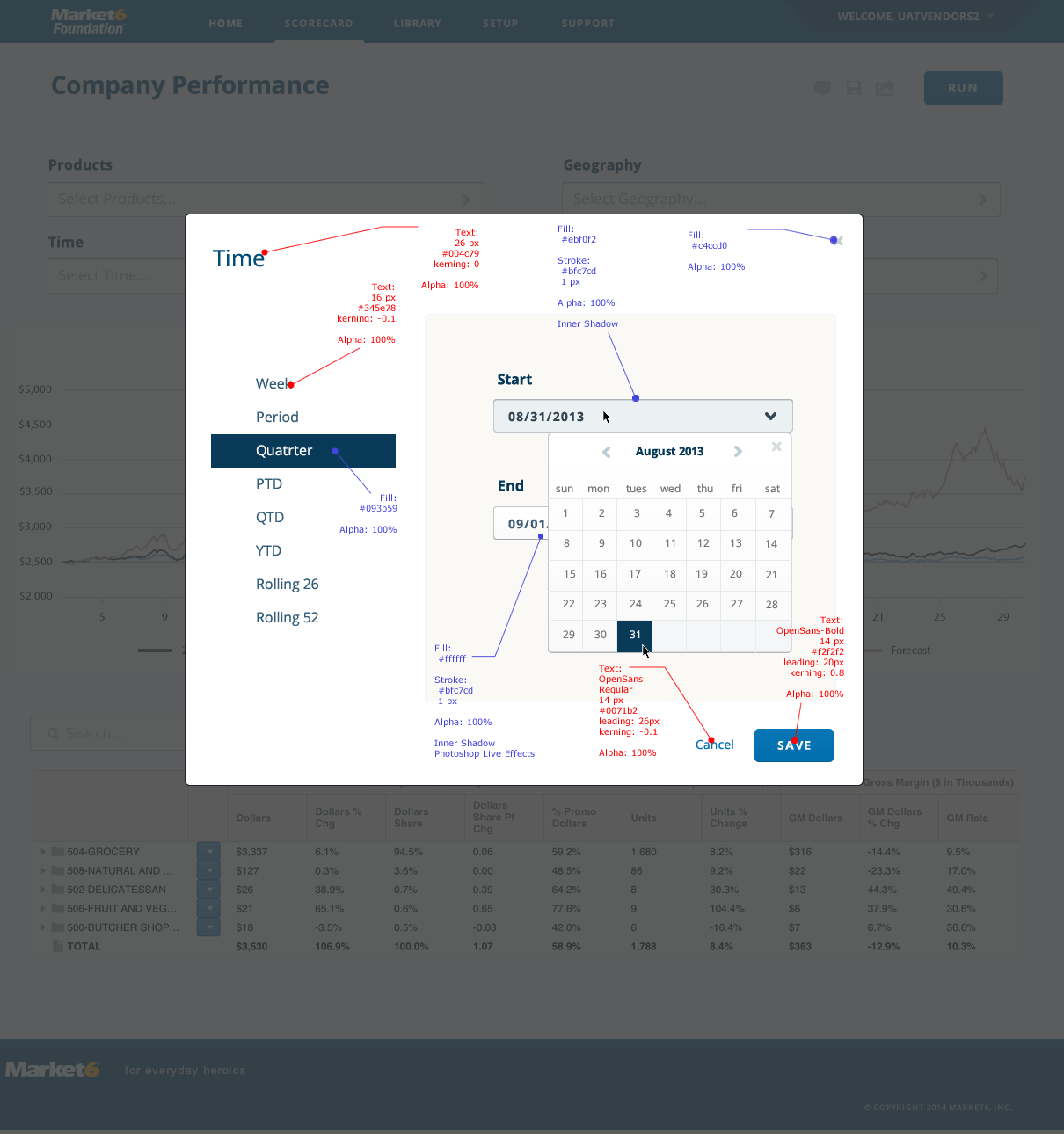 Scorecard > Open Calendar Pop Up > Selected > SpacingUser Interface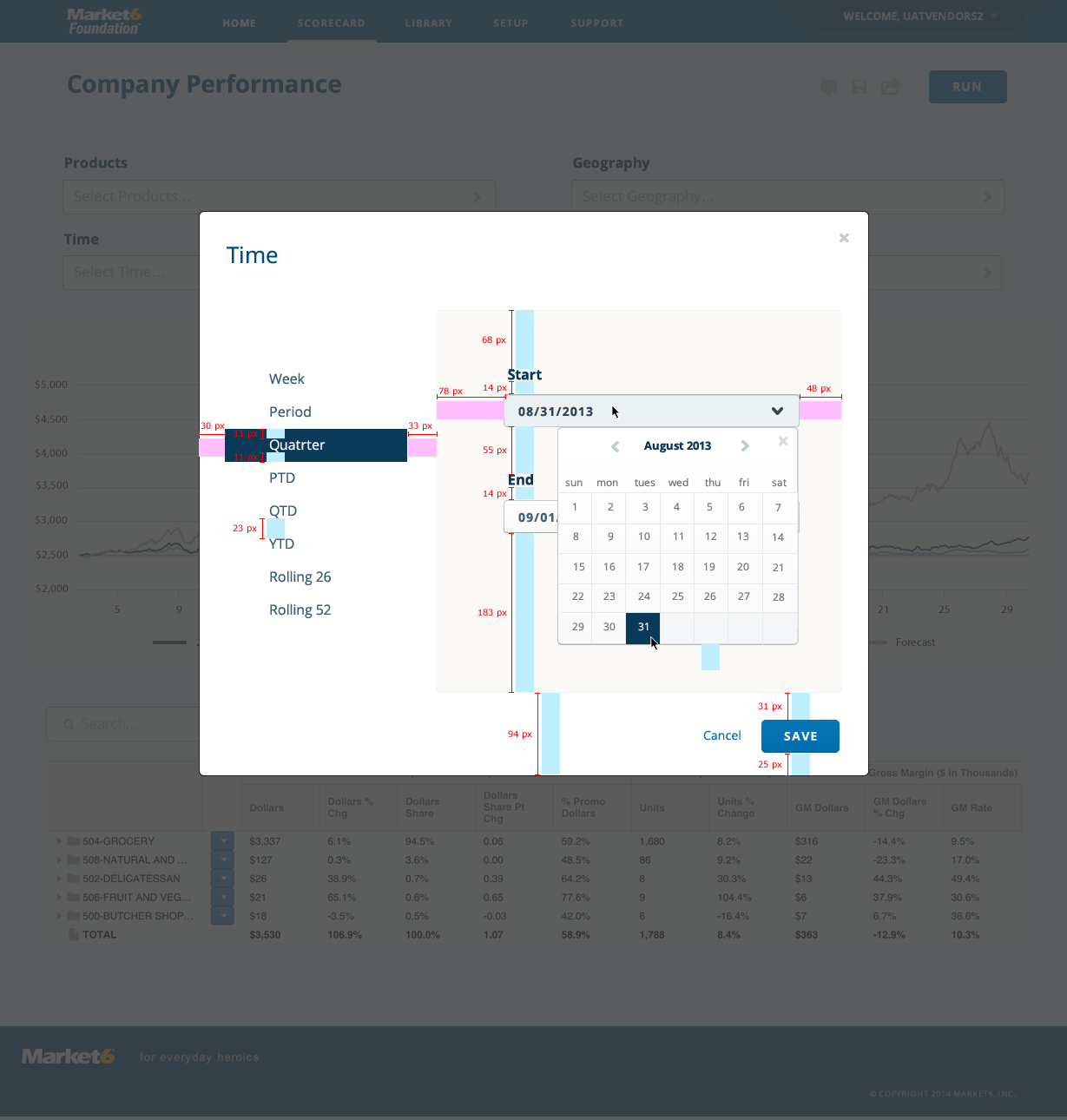 Scorecard > Product Popup > SpacingUser Interface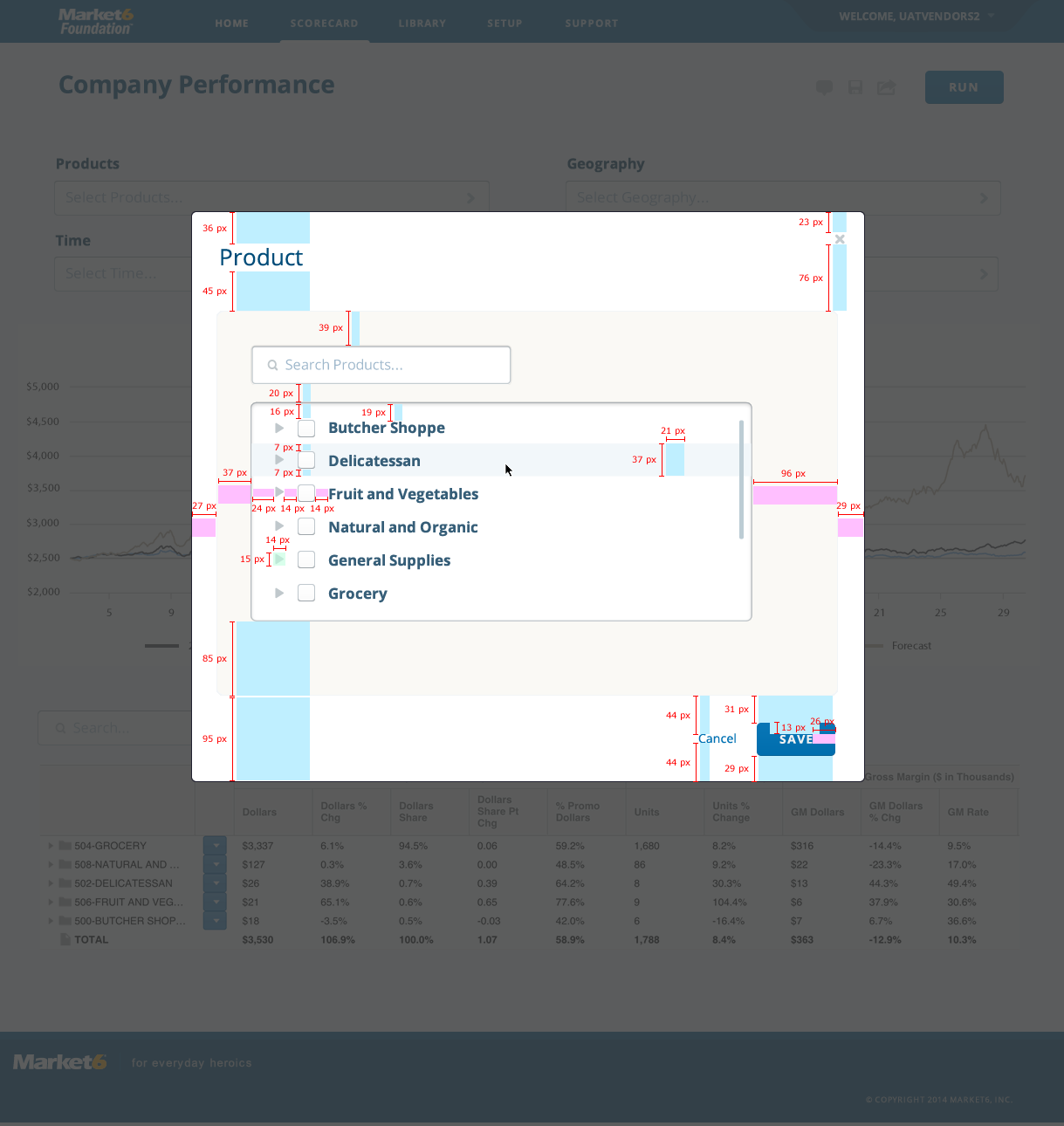 Scorecard > Product Popup > Selected  > SpacingUser Interface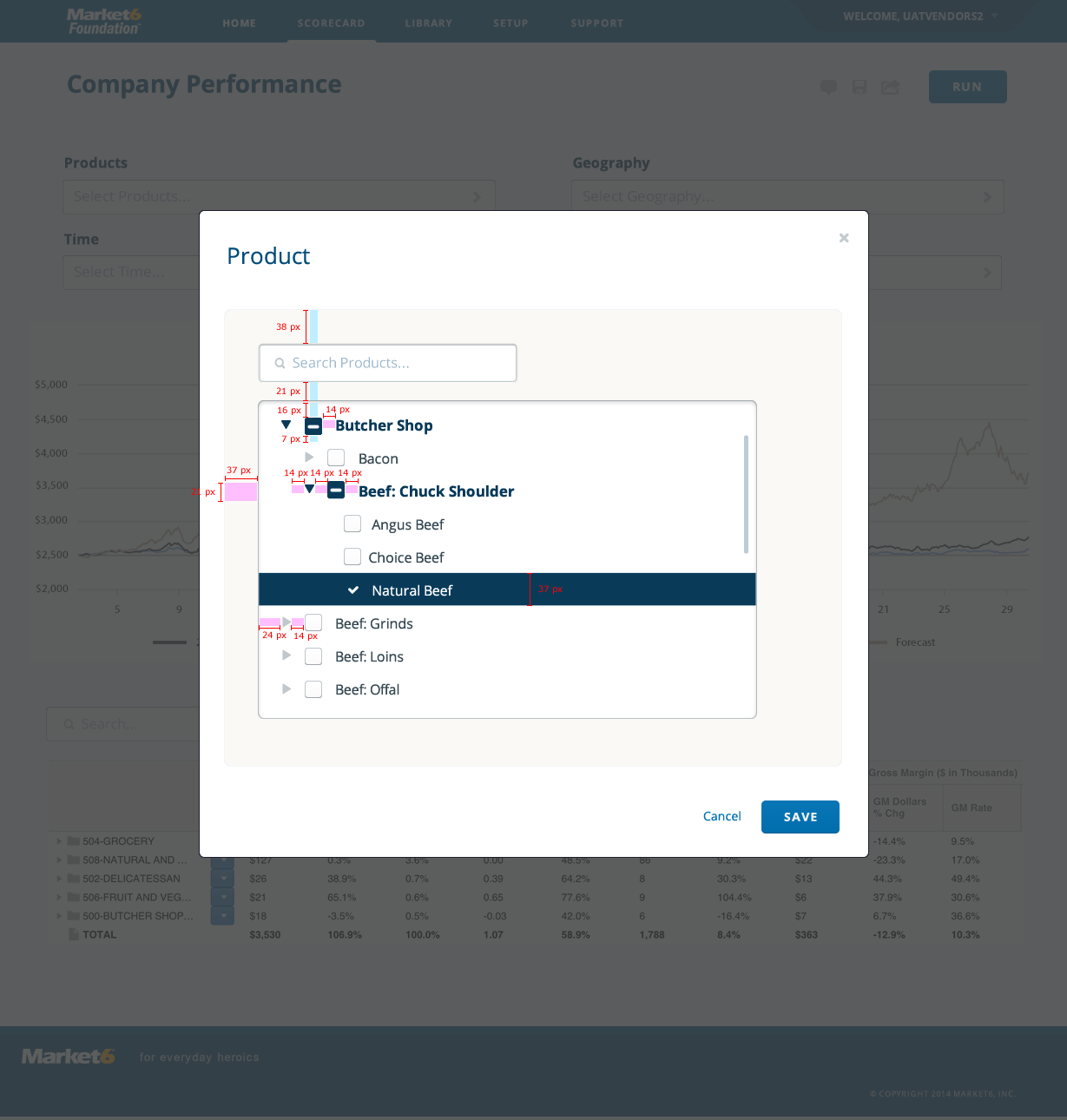 Scorecard > Vendor > Popup > InactiveUser Interface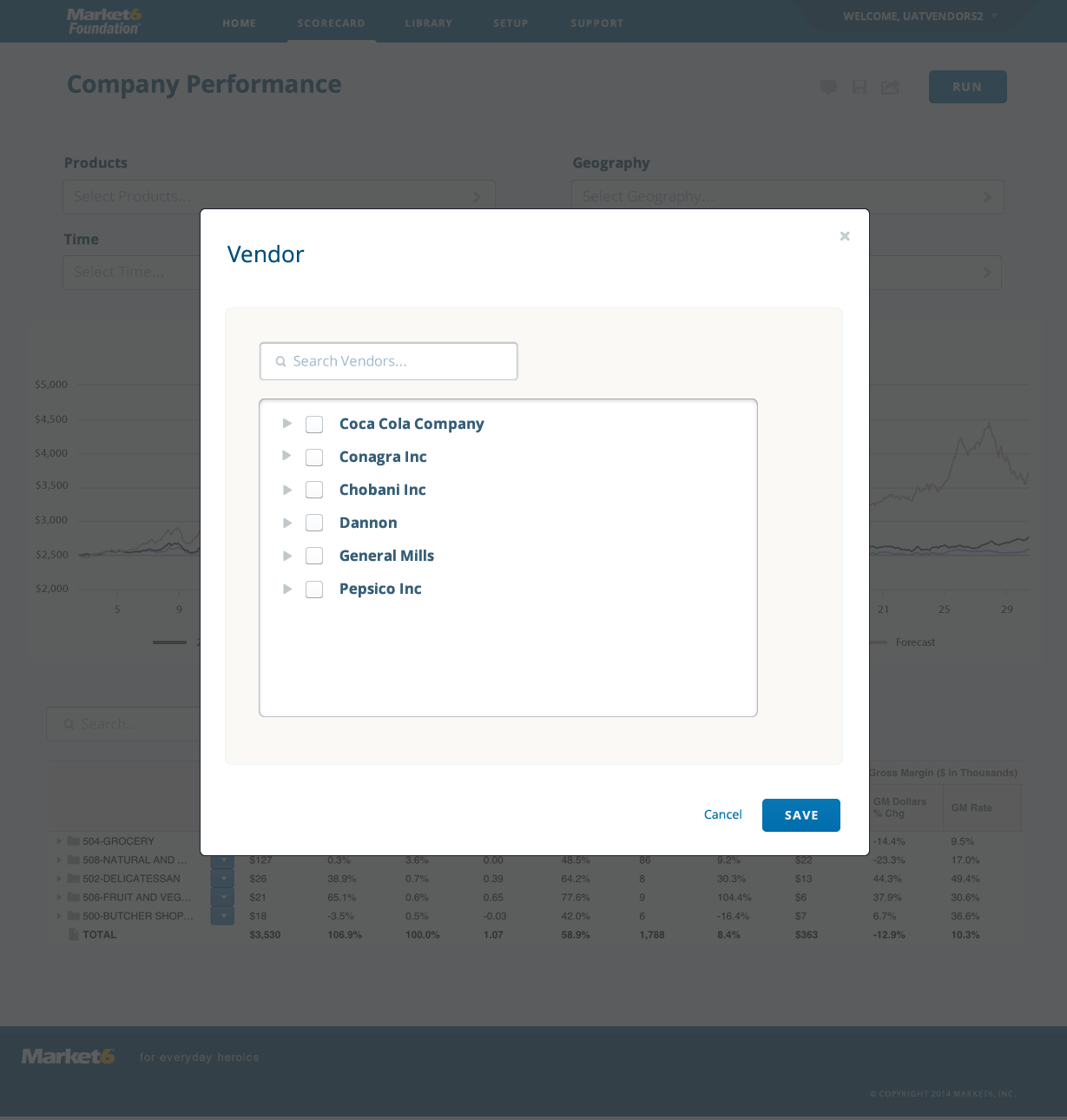 Scorecard > Vendor > Popup > SelectedUser Interface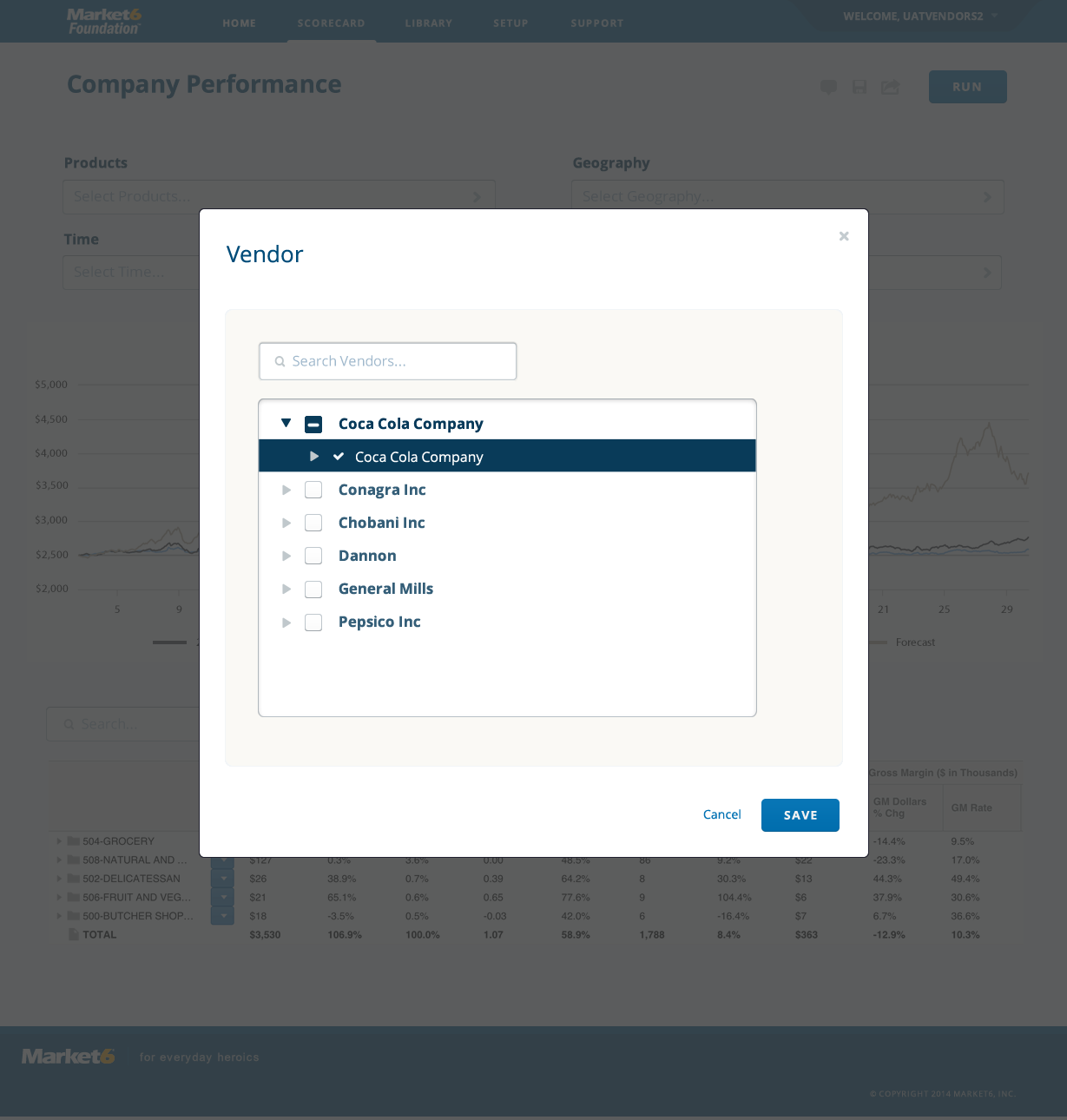 Scorecard > Vendor > Popup > Selected > CopyUser Interface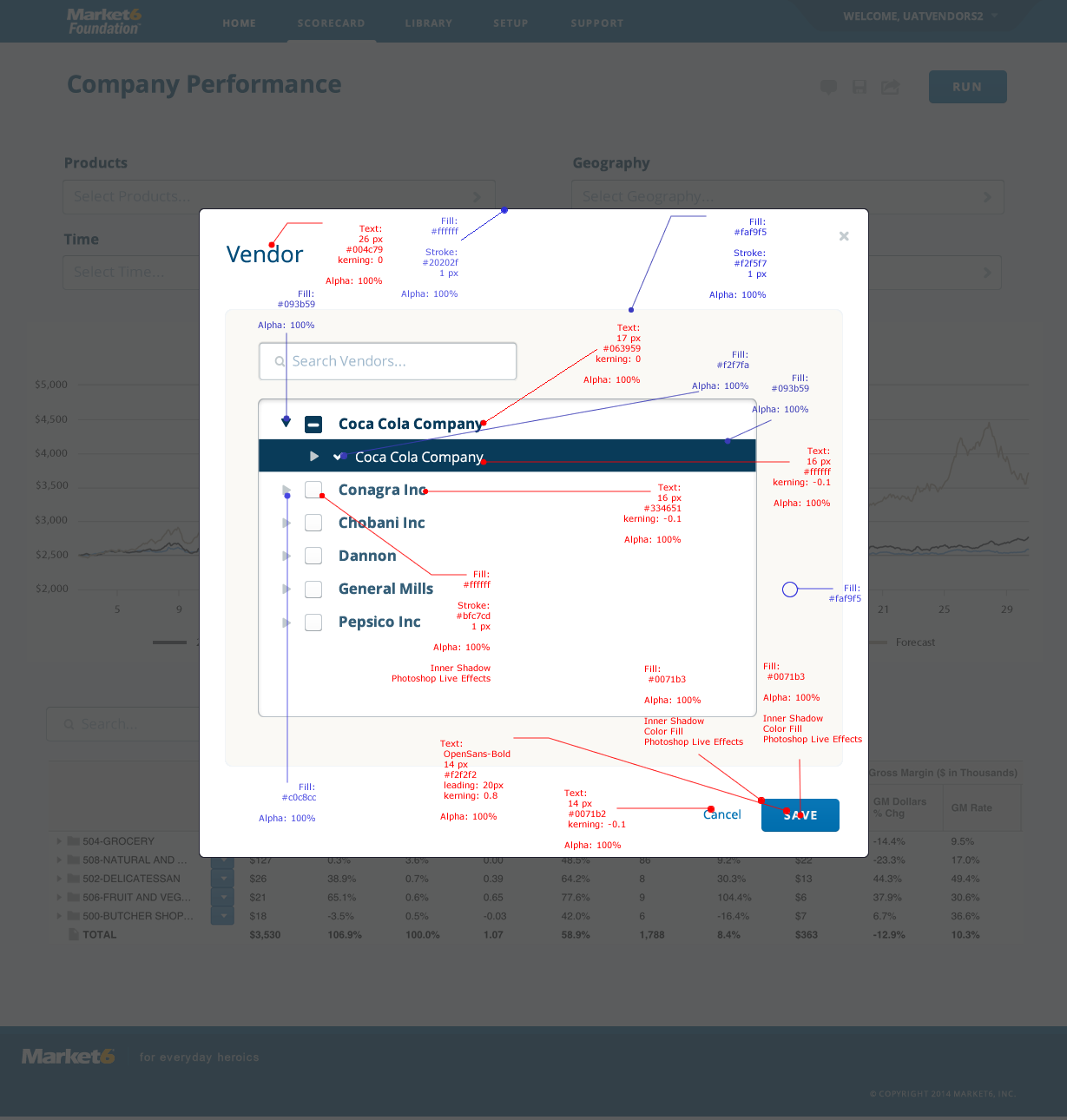 Scorecard > Vendor > Popup > Selected > SpacingUser Interface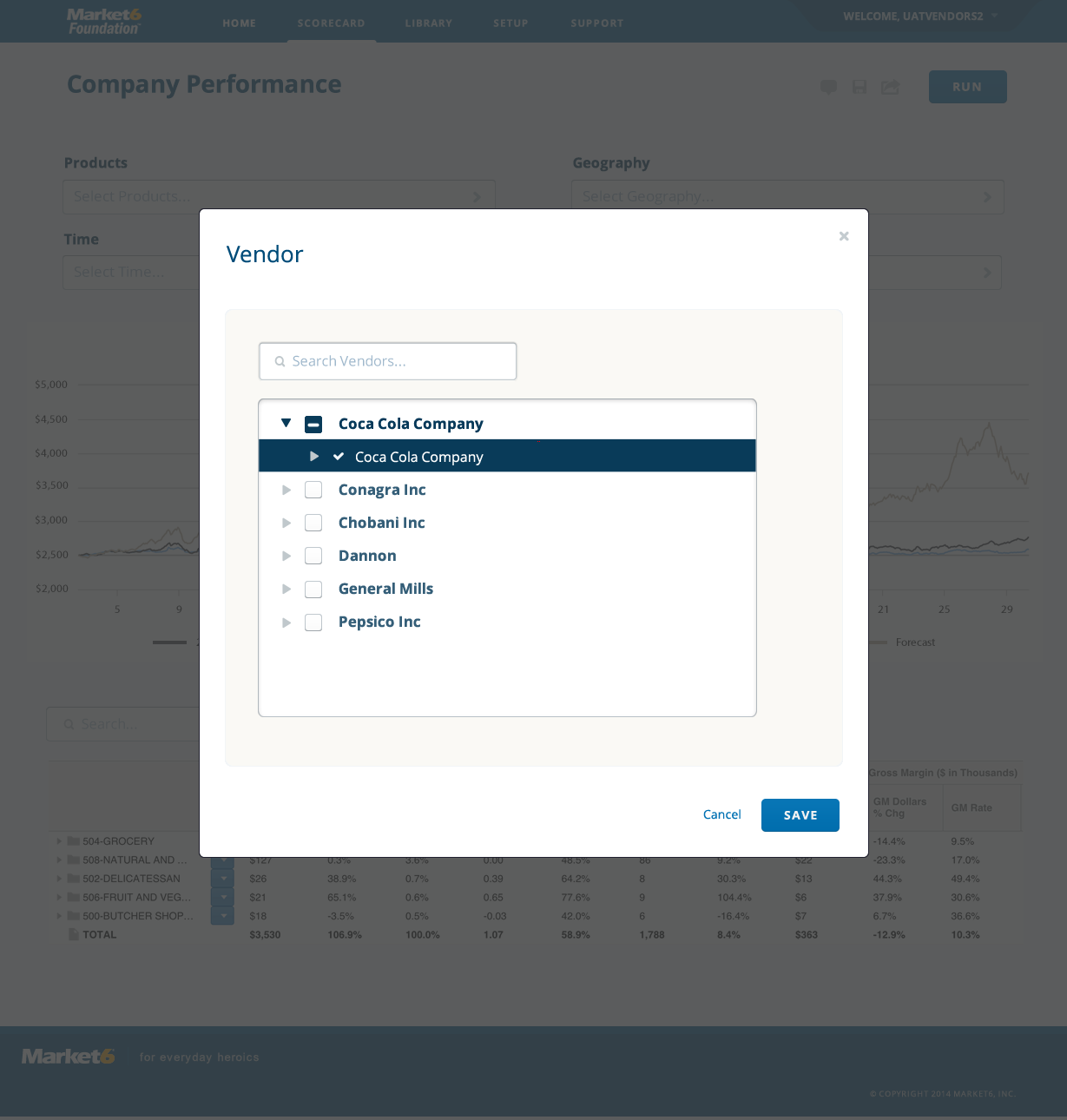 Input & SelectorsUser Interface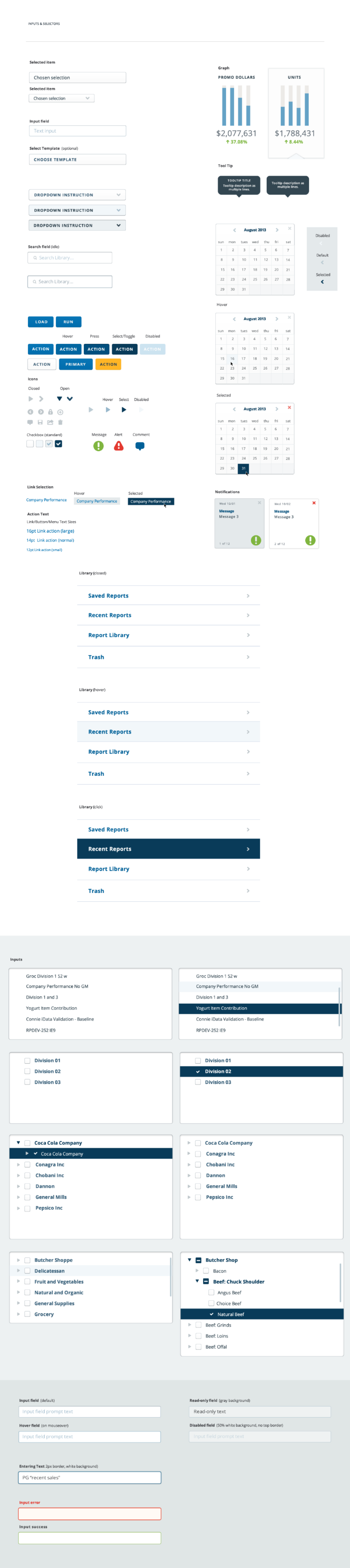 Spacing for Input & SelectorsUser Interface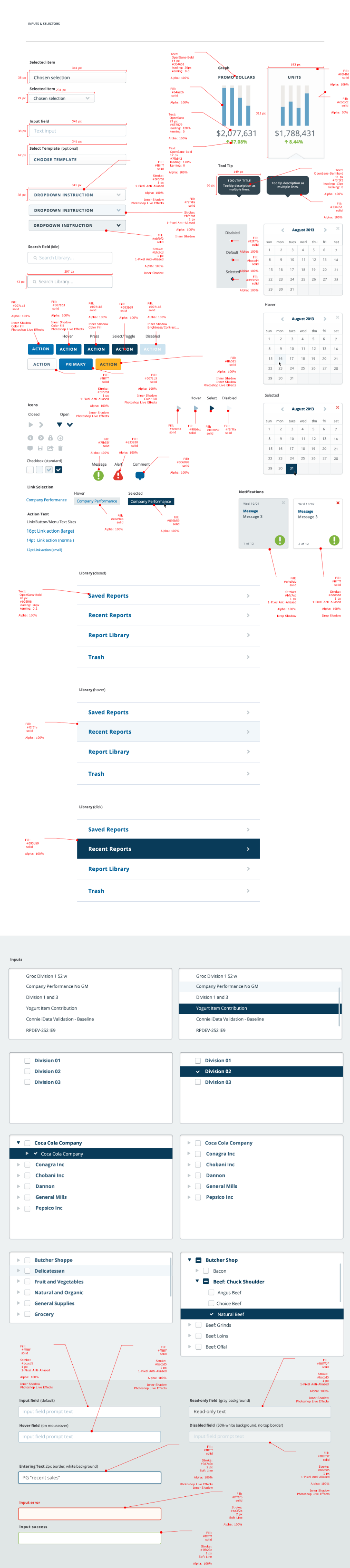 Icons & Button PNG FilesUser Interface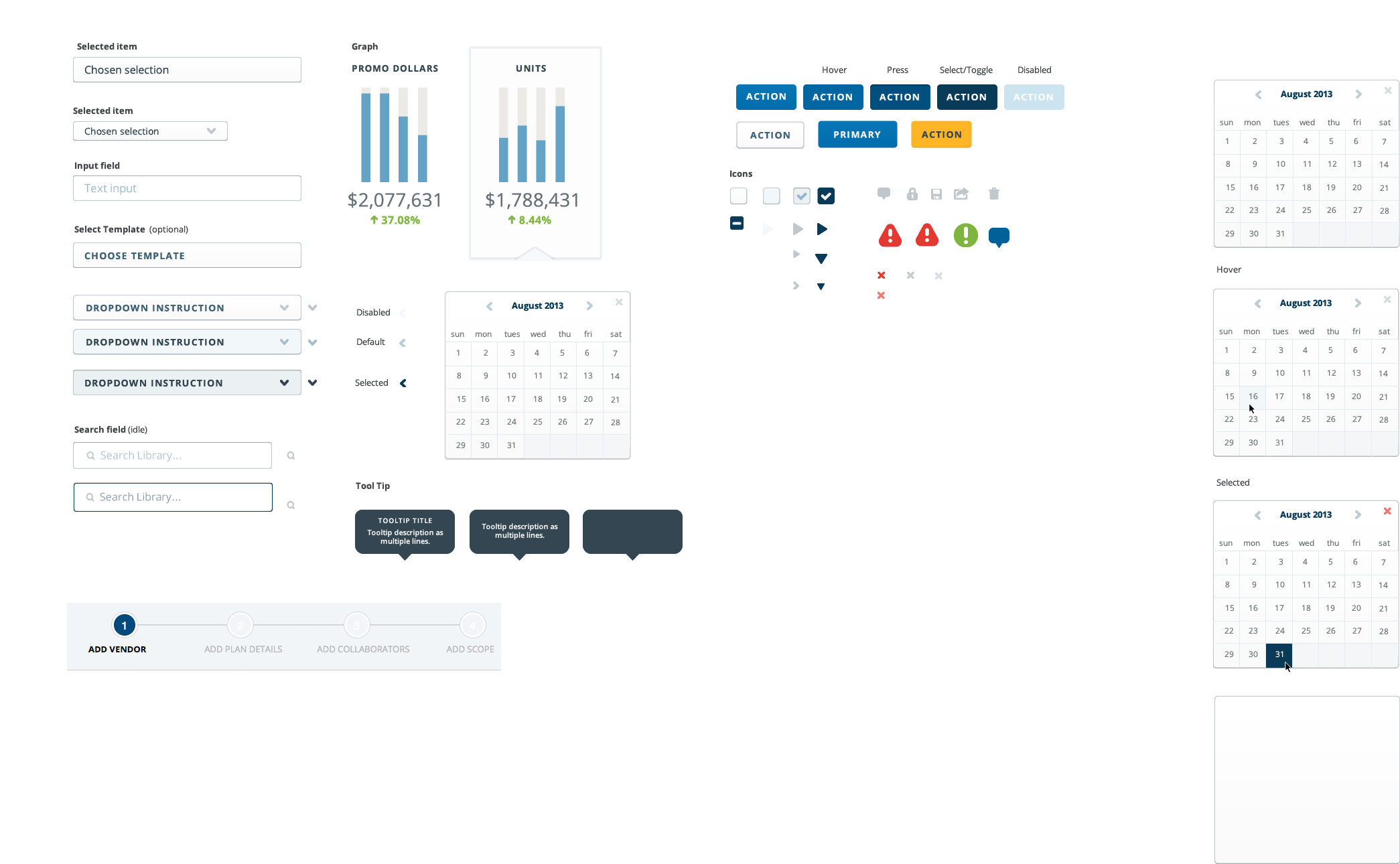 Design NotesUser Interface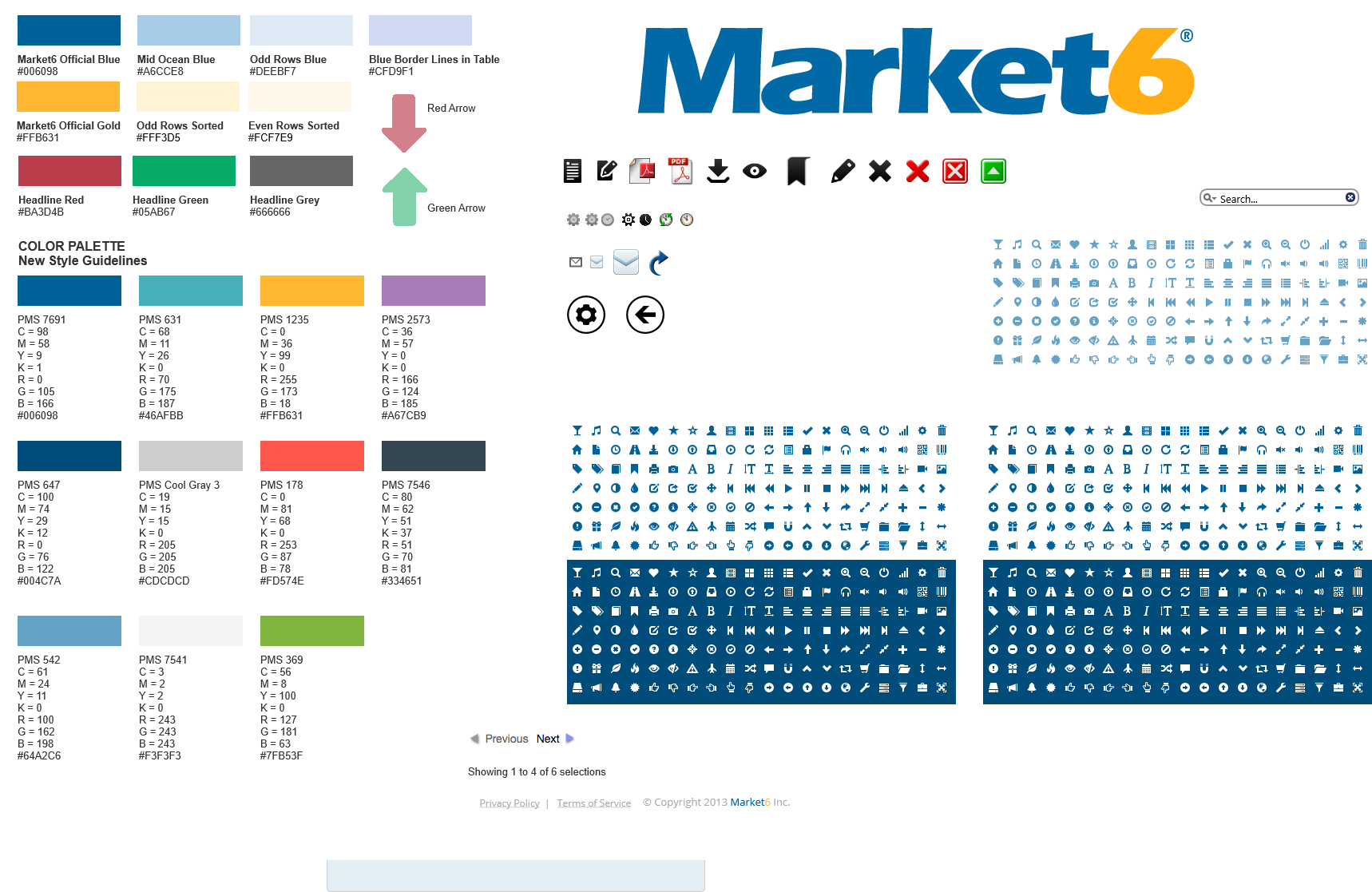 Errors, Alerts & GridsUser Interface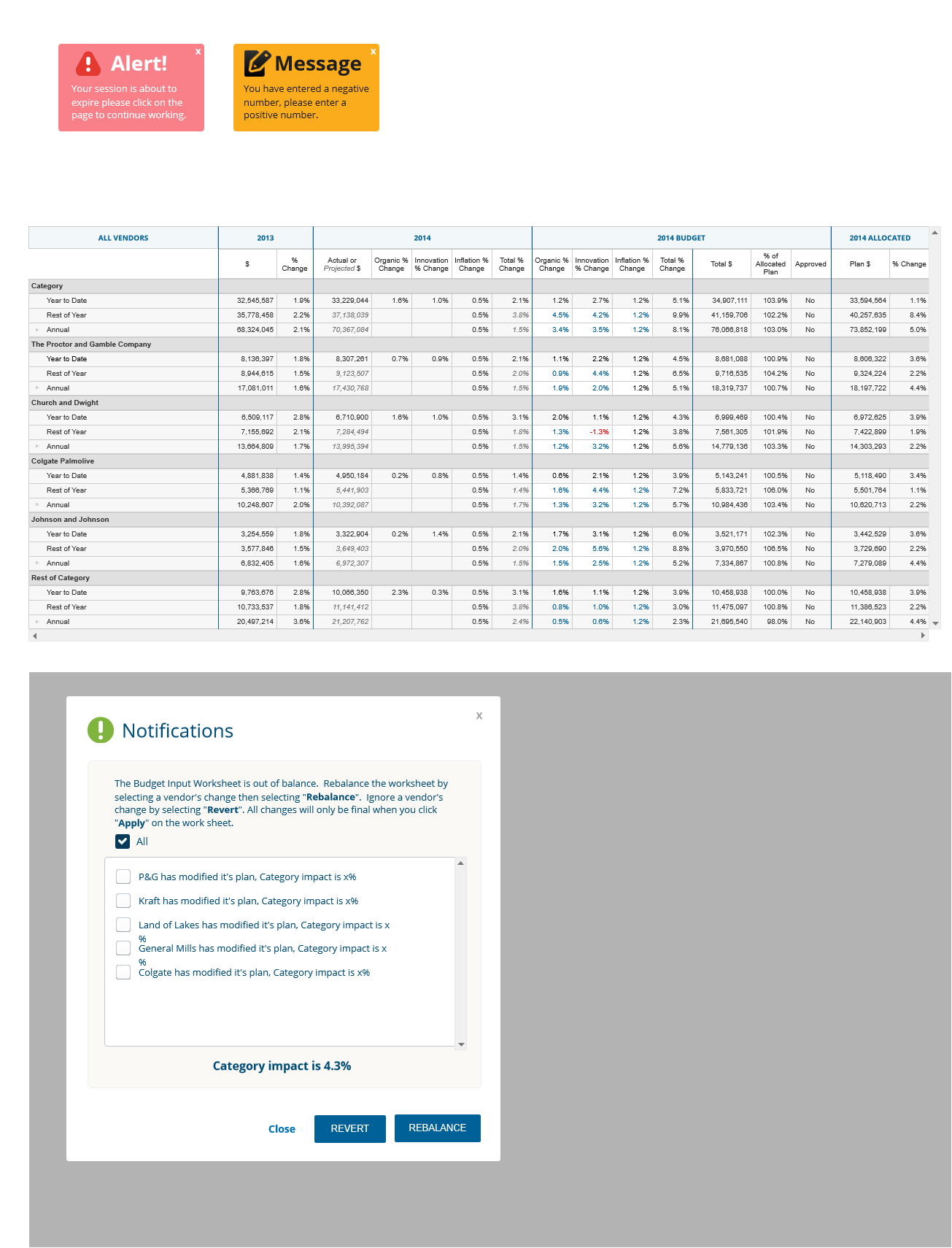 All VendorsCollapsedUser Interface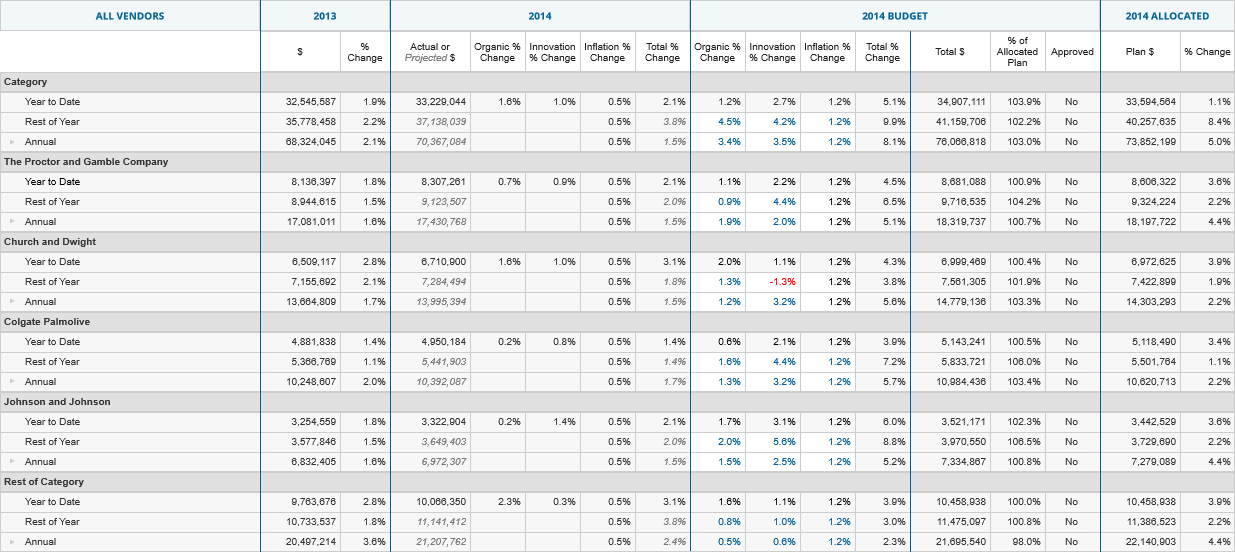 P&G Quarters ExpandedUser Interface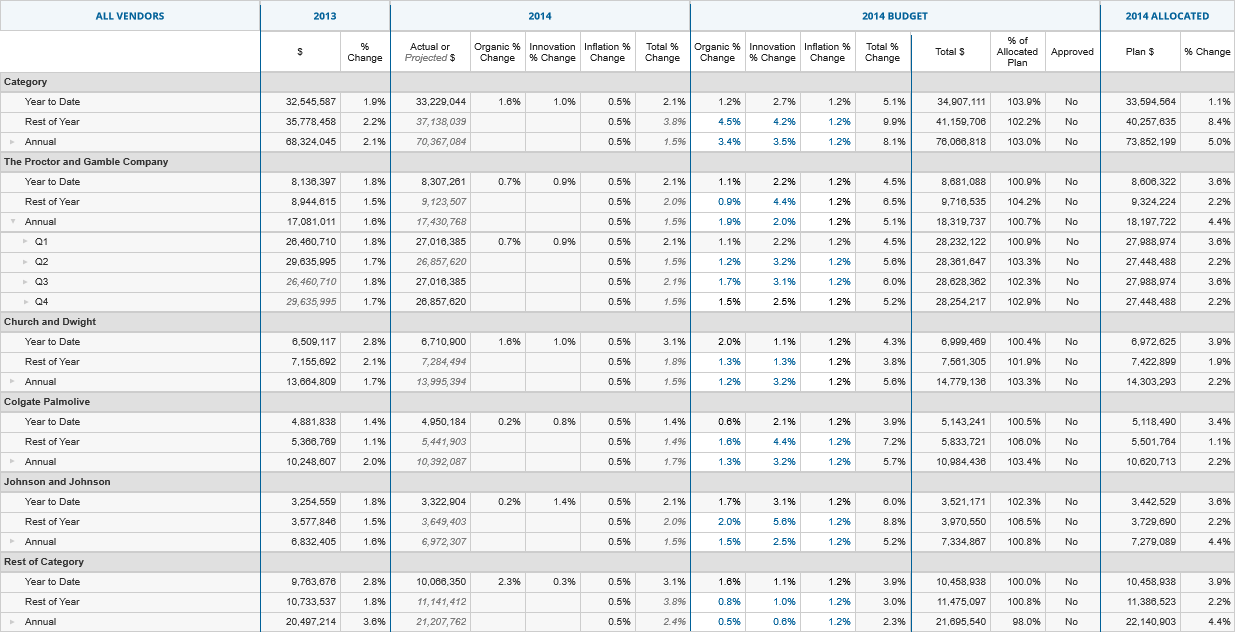 P&G Periods ExpandedUser Interface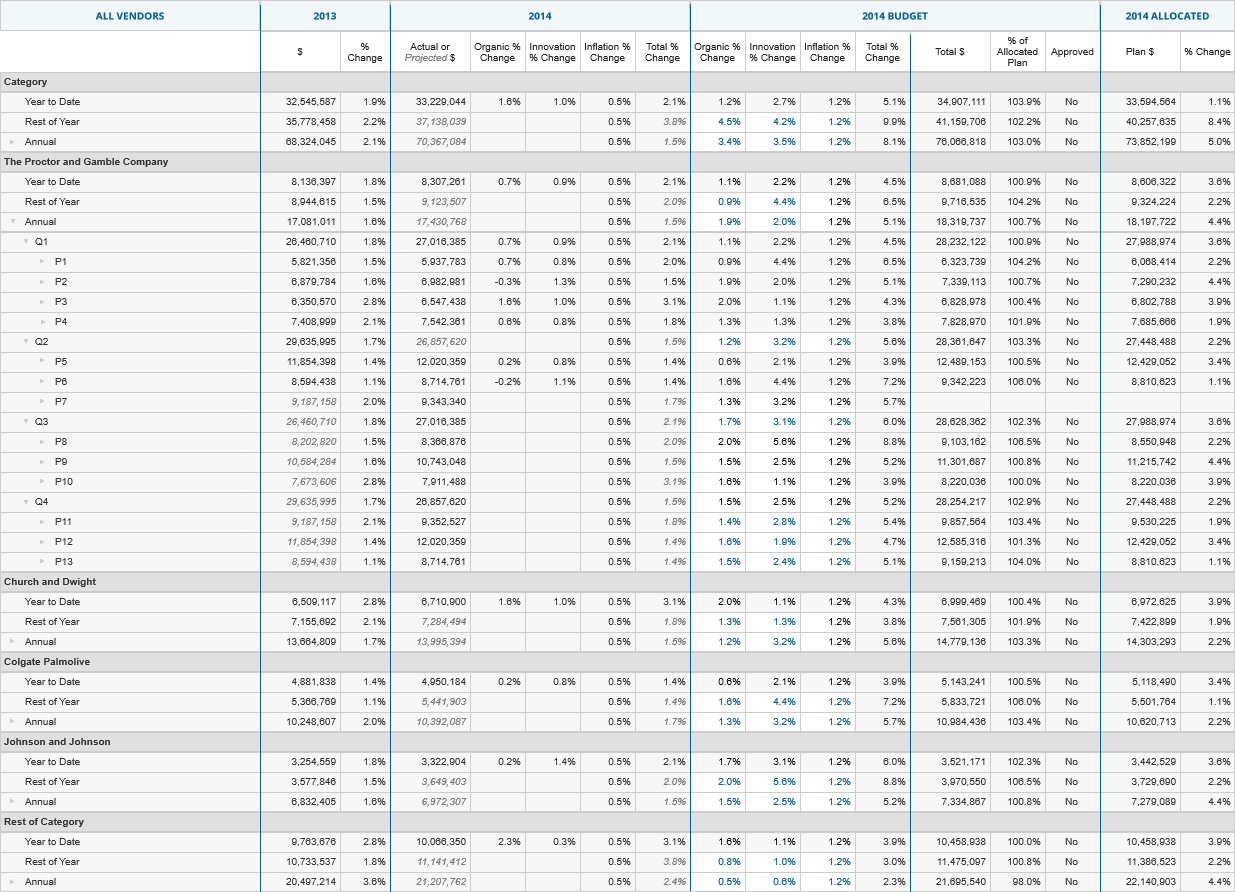 P&G Weeks ExpandedUser Interface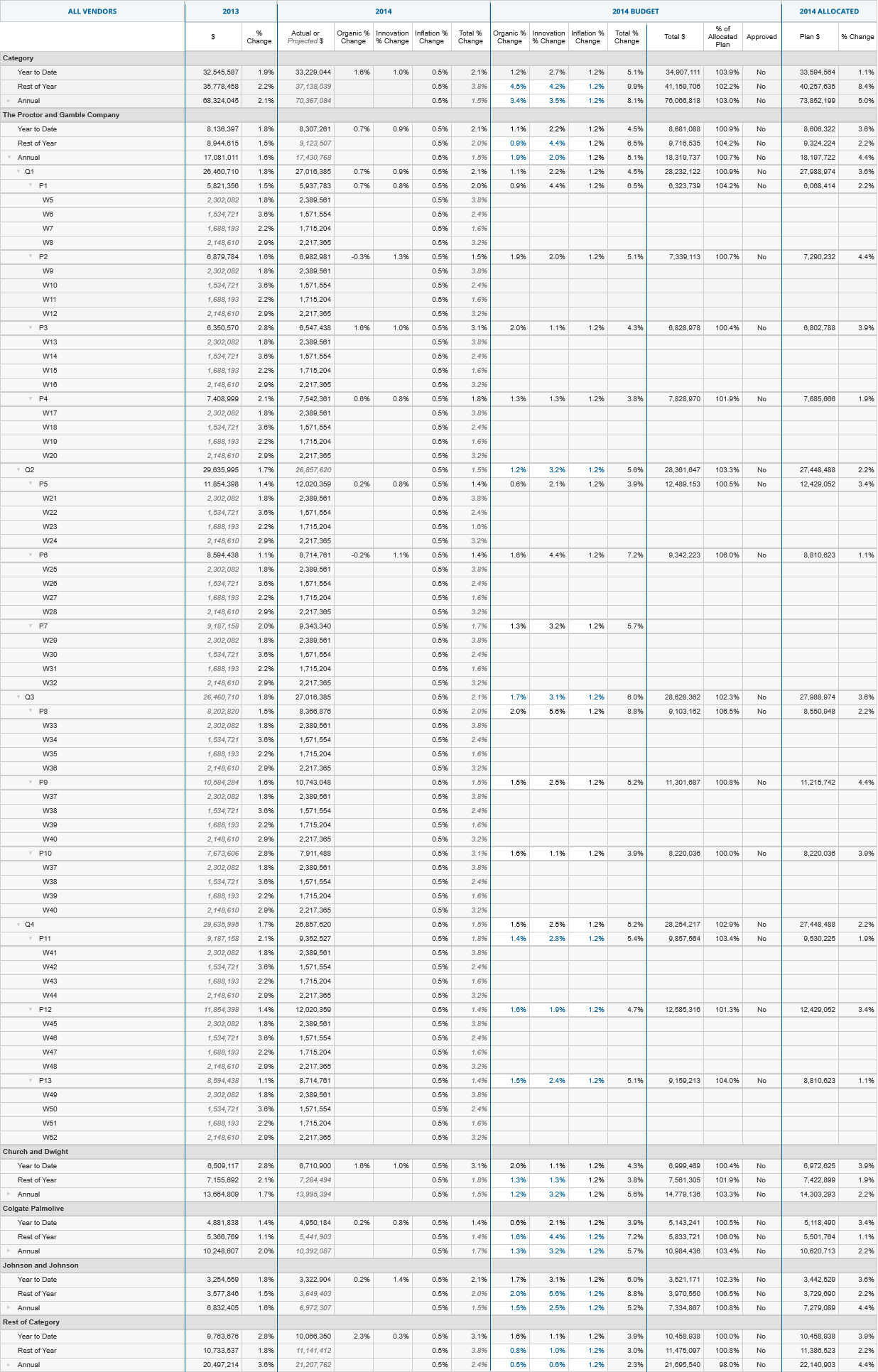 UnnamedState1User Interface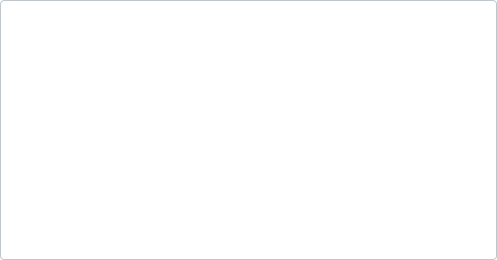 MastersMaster ListFooterFooterUser Interface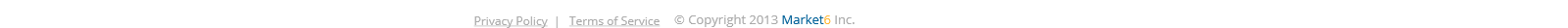 